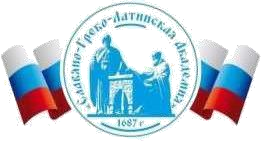 Автономная Некоммерческая Организация Высшего Образования«Славяно-Греко-Латинская Академия»Методические указанияпо выполнению практических работпо дисциплине Б1.В.ДВ.01.15 Культура межнационального общения для студентов Москва, 2022Разработчик: Харченко Н.П., доцент кафедры менеджментаПроведена экспертиза РПУД.  Члены экспертной группы:Председатель:Панкратова О. В. - председатель УМК.Члены комиссии:Пучкова Е. Е. - член УМК, замдиректора по учебной работе;Воронцова Г.В. - член УМК, доцент кафедры менеджмента.Представитель организации-работодателя:Ларский Е.В. - главный менеджер по работе с ВУЗами и молодыми специалистами АО «КОНЦЕРН ЭНЕРГОМЕРА»Экспертное заключение: Экспертное заключение: фонд оценочных средств по дисциплине Б1.В.ДВ.01.15 Культура межнационального общениярекомендуется для оценки результатов обучения и уровня сформированности компетенций у обучающихся образовательной программы высшего образования по направлению подготовки 38.03.04 Государственное и муниципальное управление и  соответствует требованиям законодательства в области образования.Протокол заседания Учебно-методической комиссии от «22» апреля 2022 г. протокол № 5  СОДЕРЖАНИЕ  Введение Тема 1. Этнос: понятие и структура Практическое занятие 1. Этнос. Основные классификации этнических процессов и этносов Практическое занятие 2. Традиционные и постмодернистские концепции этничности Тема 2. Этническое сознание.  Практическое занятие 3. Этническое сознание и его структура Практическое занятие 4. Понятие и типология этнической идентичности Тема 3. Межнациональное общение Практическое занятие 5. Межэтнические отношения Практическое занятие 6. Основные принципы неконфликтных межэтнических отношений Тема 4. Образы неконфликтных межэтнических отношений в современной культу-ре Практическое занятие 7. Проблема культурной глобализации в современном мире Практическое занятие 8. Национальная и цивилизационная идентичности в современном мире Тема 5. Правовые, морально-этические и религиозные основы воспитания культуры межнационального общения Практическое занятие 9. Правовые основы воспитания культуры межнационального общения Практическое занятие 10. Морально-этические и религиозные основы воспитания культуры межнационального общения Тема 6. Особенности культуры и коммуникативного поведения индоевропейских народов России Практическое занятие 11. Восточнославянские народы России Практическое занятие 12. Особенности культуры и коммуникативного поведения и иранских, индоарийского, армянского и греческого народов России Тема 7. Особенности культуры и коммуникативного поведения уральскоюкагирских и эскимосско-алеутских народов России Практическое занятие 13. Особенности культуры и коммуникативного поведения уральско-юкагирских народов России Практическое занятие 14. Особенности культуры и коммуникативного поведения эскимосско-алеутских народов России Тема 8. Особенности культуры и коммуникативного поведения алтайских народов России Практическое занятие 15. Особенности культуры и коммуникативного поведения алтайских народов России Тема 9. Особенности культуры и коммуникативного поведения северокавказских народов России Практическое занятие 16. Особенности культуры и коммуникативного поведения северокавказских народов России Введение Цель освоения дисциплины – формирование универсальных компетенций будущего бакалавра. Задачи освоения дисциплины:  Знание этнокультурных особенностей народов России; основных норм и правил поведения в инокультурной среде;  Освоение принципов межкультурного взаимодействия на основе принятых в обществе норм морали и права, социально-политических и духовных ценностей;  Формирование навыков и умений ориентироваться в полиэтничном и поликонфессиональном социуме.  В результате освоения тем дисциплины у обучающихся должны сформироваться следующие компетенции: УК-3 - способен осуществлять социальное взаимодействие и реализовывать свою роль в команде В результате освоения дисциплины обучающийся должен: Знать: основы социального взаимодействия, национальных, этнокультурных и конфессиональных особенностей и народных традиций населения; основных закономерностей взаимодействия людей. Уметь: осуществлять социальное взаимодействие и реализовывать свою роль в команде, конструктивно взаимодействовать с людьми с учетом их социокультурных особенностей в целях успешного выполнения профессиональных задач и усиления социальной интеграции. Владеть: способностью осуществлять социальное взаимодействие и реализовывать свою роль в команде; анализировать, проектировать и организовывать межличностные, групповые и организационные коммуникации в команде для достижения поставленной цели.  Методические указания выступают в качестве информационного и практического источника обучения.  ПРАКТИЧЕСКИЕ ЗАНЯТИЯ Тема 1. Этнос: понятие и структура Практическое занятие № 1.  Тема занятия. Этнос. Основные классификации этнических процессов и этносов Цель: формирование знания принципов классификации этносов.  Знания и умения, приобретаемые обучающимся в результате освоения темы (практического занятия), формируемые компетенции или их части. В результате освоения темы обучающиеся приобретают: знания исторических типов этноса; теорий этноса; принципов классификации наро-дов мира; умение обрабатывать, интерпретировать, систематизировать, критически оценивать и анализировать полученную информацию об основных принципах классификации этносов;  владение навыками работы с этнографическими картами и картосхемами. Актуальность темы (практического занятия) выражается в том, что современный специалист должен иметь целостное и всестороннее представление об этнической структуре мира. План:  Понятие этнос.  Исторические типы этноса. Принципы классификации этносов. Теоретическая часть. По первому вопросу студент должен знать, что люди, населяющие земной шар, образуют множество разнообразных общностей. Особое место среди них как по значимости в культуре, так и по устойчивости в истории занимают общности, именуемые в повседневном языке народами, а в научной литературе – этносами.  При рассмотрении второго вопроса необходимо изучить исторические типы этноса, которыми являются: род – одна из древнейших форм социальных общностей, представляющая группу кровных родственников, ведущих происхождение от одного предка. Уже на самых ранних этапах человеческой истории роды объединялись в племена; племя – форма социальной организации общества, этническая общность, состоящая из родов, складывающаяся на определенной территории на основе регулирования хозяйственной деятельности, семейно-брачных отношений, обладающая единым племенным языком, особенностями культуры, психологического склада, самосознанием и самоназванием; народность – исторический тип этноса, возникающий на основе союза племен в процессе формирования классового общества и становления государства. Народность характерна для эпохи рабовладения и феодализма. Решающую роль в консолидации народа имеют политические и духовные факторы; нация – исторический тип этноса, возникающий в эпоху становления и развития капитализма. Нации складываются на основе народности, при этом в консолидации нации участвуют две и более народностей, обычно родственных. Главный фактор консолидации – изменение типа экономических и других социальных связей в эпоху раннего капитализма; этнос – исторически сложившаяся на определенной территории межпоколенная общность людей, обладающая единым языком, общими особенностями культурнохозяйственного поведения и самосознанием, закрепленным в самоназвании. По третьему вопросу обучающийся должен знать, что в этнологической науке сложились следующие классификации этносов: географическая, антропологическая, этнолингвистическая, конфессиональная, историческая. При этом невозможно определить, какая из классификаций  наиболее удачна. Географическая классификация опирается на факт географического соседства народов и отражает совместный характер их проживания в пределах какой-то определенной, чаще всего обширной, территории. Посредством географической классификации ученые-этнологи выделяют следующие этнографические регионы: Австралия и Океания; Северная Америка; Южная Америка; Африка; Западная Азия; Средняя Азия и Казахстан; Южная Азия; Центральная и Восточная Азия; Западная Европа; Центральная, Восточная Европа и Европейская часть России; Сибирь и Дальний Восток; Кавказ. Подобное географическое объединение народов возможно лишь в той мере, в какой географический принцип классификации совпадает с этническим. Этот принцип классификации используется довольно широко, поскольку он применим к обширным зонам, в пределах которых наблюдается его относительное совпадение с этническим принципом. Географическая классификация этносов, удобная на начальном этапе изучения этнической картины мира, должна дополняться другими классификациями, так как не может ответить на вопрос, почему в сходных ландшафтных и климатических условиях живут различные этносы.  Антропологическая классификация основана на биологическом, генетическом родстве между различными этническими общностями. В науке было много споров по поводу использования концепции расы и того, что составляет человеческую расу. Этот термин всегда носил достаточно условный и многозначный характер. Сегодня концепция расы используется физическими антропологами как средство различения основных фенотипических подразделений человеческого вида. Но и в данном случае нет единого подхода. Согласно одному из подходов существуют четыре большие расы – негроидная, европеоидная, монголоидная и австралоидная. Кроме того, сложилось много промежуточных антропологических типов, сочетающих разные расовые признаки. Каждая из этих больших рас, или рас первого порядка, делится на несколько групп, которые обычно именуются малыми расами, или расами второго порядка, а они, в свою очередь, подразделяются на еще меньшие единицы (группы антропологических типов и антропологические типы). Так, например, среди европеоидов выделяют атланто-балтийскую, беломоро-балтийскую, среднеевропейскую, балкано-кавказскую и индо-средиземноморскую малые расы. Характеристики, используемые для различения расовых типов, обычно визуальные (цвет кожи, лицевые черты, строение скелета, форма носа, тип волос и т.д.). Связь этих черт с этнической принадлежностью носит достаточно условный характер.  Этнолингвистическая классификация. В языкознании, которое изучает язык во всех его аспектах, в том числе и как средство общения между людьми, и как достаточно яркое выражение культуры, выработаны две основные классификации – морфологическая (или типологическая) и генеалогическая (или генетическая). Если первая исходит из структурного (сравнительно-сопоставительного) метода и исследует языки вне зависимости от их родства, систематизируя в группы морфологически подобные языки, то вторая основывается на сравнительно-историческом методе сопоставления формы и материи языка в развитии и сравнении, исходя из общности по происхождению и родству. В качестве основных лингвисты выделяют следующие языковые семьи: индоевропейская, афразийская (семито-хамитская,) уральская (уральско-юкагирская), алтайская, эскимосско-алеутская, чукотско-камчатская, северокавказская, тибето-китайская (сино-тибетская), австроазиатская, малайеполинезийская (австронезийская), североамериндская, центральноамериндская, андская, австралийская, андаманская, а также несколько папуасских. Существуют народы, языки которых не входят ни в одну их этих семей, например, нивхи и кеты.  Конфессиональная классификация. Этносы можно объединить в группы и по конфессиональной принадлежности. Несмотря на то, что религия не является признаком этноса, в реальной жизни конфессиональные различия оказывают значительной влияние на этнические процессы. Выделяют три мировых религии: Буддизм (VI в до н.э.), Христианство (I в.н.э.), Ислам (VII в. н.э.). Самыми распространенными национальными религиями являются: иудаизм (евреи), синтоизм (японцы), конфуцианство (китайцы). Можно выделить и большое количество племенных религий, распространенных в Африке и частично в Азии. Главным недостатком этой классификация является невозможность отнести к какой-либо группе неверующих и атеистов.  Вопросы и задания Схематично изобразите исторические типы этноса. Заполните таблицу «Принципы классификации этносов», выявив плюсы и мину-сы каждой из классификаций:   Соотнесите понятия «этнос», «народность», «народ», «нация», заполнив таблицу: Почему не существует единой классификации этносов? На контурной карте мира отметьте основные семьи народов, следуя этнолингви-стической классификации этносов.   На контурной карте России отметьте основные группы народов, следуя геогра-фической классификации этносов.   Список литературы, рекомендуемый к использованию по данной теме   1. Основная литература: Целевые ориентиры государственной национальной политики: возбновление человеческого ресурса и национальные культуры: проблема Другого / [Е. С. Бакшеев и др.] ; под ред.: О. К. Румянцева, А. Ю. Шеманова. - Санкт-Петербург : Алетейя, 2018. - 359 с. : табл. -  (Государственная национальная политика и межнациональные отношения). - Библиогр. в подстроч. примеч. - ISBN 978-5-906980-81-6 Этническое и религиозное многообразие России / [В. А. Тишков и др.] ; под ред.: В. А. Тишкова и В. В. Степанова ; РАН, Ин-т этнологии и антропологии им. Н. Н. МиклухоМаклая, М-во образ. и науки Рос. Федерации, Распределенный научный центр межнац. и религиозных проблем. - Москва : ИЭА РАН, 2017. - 551 с. : ил., табл. -  (Социокультурные аспекты национальной безопасности России). - ISBN 978-5-4211-0202-1 Этнология (этнография) : учебник для академического бакалавриата / под ред. В. А. Козьмина, В. С. Бузина ; Санкт-Петербург. гос. ун-т. - Москва : Юрайт, 2016. - 439 с. -  (Бакалавр. Академический курс). - Гриф: Рек. УМО. - Библиогр.: с. 438. - ISBN 978-59916-6759-3 2. Дополнительная литература: 1. Бекетова, А.П.<BR>&nbsp;&nbsp;&nbsp; Five lessons for developing tolerance. Пять уроков развития толерантности Электронный ресурс : практикум / Т.В. Куприна / А.П. Бекетова. - Five lessons for developing tolerance. Пять уроков развития толерантности,2022-08-31. - Екатеринбург : Уральский федеральный университет, ЭБС АСВ, 2016. - 168 c. - Книга находится в базовой версии ЭБС IPRbooks. - ISBN 978-5-321-02485-0 Джуринский, А.Н.<BR>&nbsp;&nbsp;&nbsp; Педагогика межнационального общения. Поликультурное воспитание в России и за рубежом (сравнительный анализ) Электронный ресурс : учебное пособие / А.Н. Джуринский. - Саратов : Вузовское образование, 2017. - 153 c. - Книга находится в базовой версии ЭБС IPRbooks. - ISBN 978-5-4487-0023-1 Цветков, А.В.<BR>&nbsp;&nbsp;&nbsp; Этнопсихология. Учебное пособие в схемах Электронный ресурс : учебное пособие / А.В. Соловьева / А.В. Цветков. - Этнопсихология. Учебное пособие в схемах,2019-04-16. - Москва : ЮНИТИ-ДАНА, 2015. - 119 c. - Книга находится в базовой версии ЭБС IPRbooks. - ISBN 978-5-238-02547-6 Черных, В. Д.<BR>&nbsp;&nbsp;&nbsp; История культуры и формирование национальной идентичности русского народа : учебное пособие / В.Д. Черных ; Министерство образования и науки РФ ; Воронежский государственный университет инженерных технологий. - Воронеж : Воронежский государственный университет инженерных технологий, 2018. - 77 с. - http://biblioclub.ru/. - Библиогр. в кн. - ISBN 978-5-00032-326-7. 3. Интернет-ресурсы:  http//www.elibraru.ru/ - Научная электронная библиотека eLIBRARY http://biblio-online.ru/- Biblio-online.ru http://www.biblioclub.ru – Университетская библиотека онлайн Практическое занятие 2 Тема занятия. Традиционные и постмодернистские концепции этничности Цель: формирование знаний традиционных и постмодернистских концепций этноса и понимание сущности, основных концепций этногенеза. Знания и умения, приобретаемые студентом в результате освоения темы (семинара), формируемые компетенции или их части. В результате освоения темы студенты приобретают: знания особенностей традиционных и постмодернистских концепций, концепций этногенеза; умения выделять и характеризовать концепции этноса; владение основными концепциями этносов. Актуальность темы (практического занятия) выражается в том, что современный специалист должен иметь целостное и всестороннее представление об этнической структуре мира. План:  Теории примордиалистского подхода. Инструменталистский подход. Конструктивизм. Теоретическая часть.  Приступая к изучению темы, студент должен иметь представление о трех основных теориях этноса: примордиализме, инструментализме, конструктивизме. Теории примордиалистского подхода предполагают, что этническая идентичность основывается на естественной связи человека с группой или существующей культурой. Сторонники примордиализма считают этнос и этничность реально существующими феноменами, имеющими объективную основу в природе либо в обществе. В рамках природного направления примордиализма этнос рассматривается как примордиальное образование, основанное на общих предках, принадлежности к одной расе, функционировании определенных биологических механизмов. Сторонники этого направления объясняют этничность с помощью эволюционных идей, как явление, детерминированное генетическими и географическими факторами. Этничность рассматривается как «расширенная родственная группа» или как «расширенная форма родственного отбора и связи». В эволюционно-историческом направлении примордиализма этносы, оставаясь примордиальными группами, носят характер социальных, а не биологических сообществ, поскольку этнические связи рассматриваются как сущностно зависимые от исторических изменений.  Основоположники инструменталистского подхода исходили из того, что различия между группами людей в обществе могут служить основой для формирования этнической идентичности каждой группы, определяющей в свою очередь характер межгрупповых отношений и мобилизующей этнические группы на целенаправленную политическую деятельность. Поэтому инструменталистские концепции опираются на социальнопсихологические теории, которые трактуют этничность как эффективное средство для преодоления отчуждения и восстановления этнического равноправия.  Для конструктивизма этничность – вопрос сознания; членство в этнической группе зависит от представления индивида о том, что такое эта группа. Поэтому для определения этничности решающее значение имеет не культура этноса вообще, а те культурные характеристики, которые в данный момент подчеркивают различия и групповые границы. В инструменталистских и конструктивистских концепциях этносы – это не реально существующие феномены, а искусственно конструируемые политической, интеллектуальной и пр. элитами конструкты.    Вопросы и задания Назовите основные концепции этничности. Какой из трех подходов к пониманию этноса и этничности: примордиалистский, инструменталистский и конструктивистский, на Ваш взгляд, наиболее точно раскрывает феномен этничности? Аргументируйте свою точку зрения. Список литературы, рекомендуемый к использованию по данной теме   1. Основная литература: Целевые ориентиры государственной национальной политики: возбновление человеческого ресурса и национальные культуры: проблема Другого / [Е. С. Бакшеев и др.] ; под ред.: О. К. Румянцева, А. Ю. Шеманова. - Санкт-Петербург : Алетейя, 2018. - 359 с. : табл. -  (Государственная национальная политика и межнациональные отношения). - Библиогр. в подстроч. примеч. - ISBN 978-5-906980-81-6 Этническое и религиозное многообразие России / [В. А. Тишков и др.] ; под ред.: В. А. Тишкова и В. В. Степанова ; РАН, Ин-т этнологии и антропологии им. Н. Н. МиклухоМаклая, М-во образ. и науки Рос. Федерации, Распределенный научный центр межнац. и религиозных проблем. - Москва : ИЭА РАН, 2017. - 551 с. : ил., табл. -  (Социокультурные аспекты национальной безопасности России). - ISBN 978-5-4211-0202-1 Этнология (этнография) : учебник для академического бакалавриата / под ред. В. А. Козьмина, В. С. Бузина ; Санкт-Петербург. гос. ун-т. - Москва : Юрайт, 2016. - 439 с. -  (Бакалавр. Академический курс). - Гриф: Рек. УМО. - Библиогр.: с. 438. - ISBN 978-59916-6759-3 2. Дополнительная литература: Бекетова, А.П.<BR>&nbsp;&nbsp;&nbsp; Five lessons for developing tolerance. Пять уроков развития толерантности Электронный ресурс : практикум / Т.В. Куприна / А.П. Бекетова. - Five lessons for developing tolerance. Пять уроков развития толерантности,2022-0831. - Екатеринбург : Уральский федеральный университет, ЭБС АСВ, 2016. - 168 c. - Книга находится в базовой версии ЭБС IPRbooks. - ISBN 978-5-321-02485-0 Джуринский, А.Н.<BR>&nbsp;&nbsp;&nbsp; Педагогика межнационального общения. Поликультурное воспитание в России и за рубежом (сравнительный анализ) Электронный ресурс : учебное пособие / А.Н. Джуринский. - Саратов : Вузовское образование, 2017. - 153 c. - Книга находится в базовой версии ЭБС IPRbooks. - ISBN 978-5-4487-0023-1 Цветков, А.В.<BR>&nbsp;&nbsp;&nbsp; Этнопсихология. Учебное пособие в схемах Электронный ресурс : учебное пособие / А.В. Соловьева / А.В. Цветков. - Этнопсихология. Учебное пособие в схемах,2019-04-16. - Москва : ЮНИТИ-ДАНА, 2015. - 119 c. - Книга находится в базовой версии ЭБС IPRbooks. - ISBN 978-5-238-02547-6 Черных, В. Д.<BR>&nbsp;&nbsp;&nbsp; История культуры и формирование национальной идентичности русского народа : учебное пособие / В.Д. Черных ; Министерство образования и науки РФ ; Воронежский государственный университет инженерных технологий. - Воронеж : Воронежский государственный университет инженерных технологий, 2018. - 77 с. - http://biblioclub.ru/. - Библиогр. в кн. - ISBN 978-5-00032-326-7. 3. Интернет-ресурсы:  http//www.elibraru.ru/ - Научная электронная библиотека eLIBRARY http://biblio-online.ru/- Biblio-online.ru http://www.biblioclub.ru – Университетская библиотека онлайн Тема 2. Этническое сознание. Понятие и типология этнической идентичности Практическое занятие № 3.  Тема занятия. Этническое сознание и его структура Цель: формирование представлений об этнических культурах современного мира.   Знания и умения, приобретаемые обучающимся в результате освоения темы (практического занятия), формируемые компетенции или их части. В результате освоения темы обучающиеся приобретают: знания этнокультурных различий народов мира, особенностей возрождения этни-ческих культур в эпоху глобализации; умение выявлять особенности этнического возрождения в различных странах, ви-деть его положительные и отрицательные стороны применительно к российскому обществу;  владение навыками работы в полиэтничном и поликонфессиональном социуме. Актуальность темы (практического занятия) выражается в том, что современный специалист должен иметь целостное и всестороннее представление об этнокультурах мира и их возрождении в современном мире.  План:  Этническое сознание. Этническая культура и ее особенности. Теоретическая часть.  Каждый человек может по-разному представлять свою принадлежность или непринадлежность к определенной этнической общности. Это называют этнической компетентностью лица. Существует также и этнокультурная компетентность личности - это способность человека свободно ориентироваться в мире значений культуры своего этноса, свободно понимать язык, "коды", "шифры" этой этнокультуры и свободно творить этим языком.  Каждая нация имеет свое национальное сознание, выражающееся в сложной совокупности социальных, политических, экономических, нравственных, эстетических, философских, религиозных и других взглядов и убеждений, характеризующих определенный уровень ее духовного развития. Национальное сознание является продуктом длительного исторического развития, а его центральным компонентом выступает национальное самосознание. В структуру национального сознания, помимо последнего, входят и другие элементы, например осознание нацией необходимости своего единства, целостности и сплоченности во имя реализации своих интересов, понимание важности обеспечения добрососедских отношений с другими этническими общностями, бережливое отношение нации к своим материальным и духовным ценностям и т.д. Во втором вопросе необходимо рассмотреть понятие «Этническая культура». В современной науке этническая культура понимается как система определенных стереотипов, норм поведения членов данного этноса. В соответствии с адаптативно-деятельностным подходом, культура представляется как способ деятельности, система внебиологически выработанных механизмов, благодаря которым стимулируется, программируется и реализуется активность людей в обществе . Именно подобное понимание культуры определяет ее выдвижение на роль одной из главных этнообразующих и этносохраняющих компонентов. Именно оно дает основание считать, что этническая общность – это, прежде всего, общность, связанная определенной общей культурой в самом широком понимании этого слова. Таким образом, этнос можно понимать (абстрагируясь от мысли, что под это определение подпадают и другие социальные группы) как общность, являющуюся носителем определенной культуры. Но при этом культура представляется как функционально обусловленная   структура, имеющая внутри себя механизмы самосохранения, способствующие как адаптации своих членов к внешнему - природному и культурно-политическому окружению, - так и приспосабливанию внешней реальности к нуждам и потребностям представителей данного этноса. Очевидно, что закрепление культурных моделей, их трансляция из поколения в поколение происходит в процессе жизнедеятельности и, в первую очередь, языкового общения членов этноса.  Вопросы и задания Обоснован ли вывод о том, что элементы этнической культуры в большей степени противопоставляют один коллектив другому, становятся основой для различения «Мы» и «Они».  Может ли национальная культура, наряду с нивелированием этнических, культурных различий между локальными, местными особенностями культуры, нести на себе печать кастовой, сословной или элитарной обособленности? Верно ли суждение о том, что в сравнении с глобальной и национальной культурами, дифференцирующая функция этнической культуры развита сильнее интегративной? Список литературы, рекомендуемый к использованию по данной теме   1. Основная литература: Целевые ориентиры государственной национальной политики: возбновление человеческого ресурса и национальные культуры: проблема Другого / [Е. С. Бакшеев и др.] ; под ред.: О. К. Румянцева, А. Ю. Шеманова. - Санкт-Петербург : Алетейя, 2018. - 359 с. : табл. -  (Государственная национальная политика и межнациональные отношения). - Библиогр. в подстроч. примеч. - ISBN 978-5-906980-81-6 Этническое и религиозное многообразие России / [В. А. Тишков и др.] ; под ред.: В. А. Тишкова и В. В. Степанова ; РАН, Ин-т этнологии и антропологии им. Н. Н. Миклухо-Маклая, М-во образ. и науки Рос. Федерации, Распределенный научный центр межнац. и религиозных проблем. - Москва : ИЭА РАН, 2017. - 551 с. : ил., табл. -  (Социокультурные аспекты национальной безопасности России). - ISBN 978-5-4211-0202-1 Этнология (этнография) : учебник для академического бакалавриата / под ред. В. А. Козьмина, В. С. Бузина ; Санкт-Петербург. гос. ун-т. - Москва : Юрайт, 2016. - 439 с. -  (Бакалавр. Академический курс). - Гриф: Рек. УМО. - Библиогр.: с. 438. - ISBN 978-59916-6759-3 2. Дополнительная литература: 1. Бекетова, А.П.<BR>&nbsp;&nbsp;&nbsp; Five lessons for developing tolerance. Пять уроков развития толерантности Электронный ресурс : практикум / Т.В. Куприна / А.П. Бекетова. - Five lessons for developing tolerance. Пять уроков развития толерантности,2022-08-31. - Екатеринбург : Уральский федеральный университет, ЭБС АСВ, 2016. - 168 c. - Книга находится в базовой версии ЭБС IPRbooks. - ISBN 978-5-321-02485-0 Джуринский, А.Н.<BR>&nbsp;&nbsp;&nbsp; Педагогика межнационального общения. Поликультурное воспитание в России и за рубежом (сравнительный анализ) Электронный ресурс : учебное пособие / А.Н. Джуринский. - Саратов : Вузовское образование, 2017. - 153 c. - Книга находится в базовой версии ЭБС IPRbooks. - ISBN 978-5-4487-0023-1 Цветков, А.В.<BR>&nbsp;&nbsp;&nbsp; Этнопсихология. Учебное пособие в схемах Электронный ресурс : учебное пособие / А.В. Соловьева / А.В. Цветков. - Этнопсихология. Учебное пособие в схемах,2019-04-16. - Москва : ЮНИТИ-ДАНА, 2015. - 119 c. - Книга находится в базовой версии ЭБС IPRbooks. - ISBN 978-5-238-02547-6 Черных, В. Д.<BR>&nbsp;&nbsp;&nbsp; История культуры и формирование национальной идентичности русского народа : учебное пособие / В.Д. Черных ; Министерство образования и науки РФ ; Воронежский государственный университет инженерных технологий. - Воронеж : Воронежский государственный университет инженерных технологий, 2018. - 77 с. - http://biblioclub.ru/. - Библиогр. в кн. - ISBN 978-5-00032-326-7. 3. Интернет-ресурсы:  http//www.elibraru.ru/ - Научная электронная библиотека eLIBRARY http://biblio-online.ru/- Biblio-online.ru http://www.biblioclub.ru – Университетская библиотека онлайн Тема. Этническое сознание. Понятие и типология этнической идентичности Практическое занятие № 4.  Тема занятия. Понятие и типология этнической идентичности Цель: формирование представлений об этнических культурах современного мира и особенностях всплеска этнической идентичности в эпоху глобализации.   Знания и умения, приобретаемые обучающимся в результате освоения темы (практического занятия), формируемые компетенции или их части. В результате освоения темы обучающиеся приобретают: знания этнокультурных различий народов мира, особенностей возрождения этни-ческих культур в эпоху глобализации; умение выявлять особенности этнического возрождения в различных странах, ви-деть его положительные и отрицательные стороны применительно к российскому обществу;  владение навыками работы в полиэтничном и поликонфессиональном социуме. Актуальность темы (практического занятия) выражается в том, что современный специалист должен иметь целостное и всестороннее представление об этнокультурах мира и их возрождении в современном мире.  План:  Этническая идентичность и ее типы.  Этнокультурная идентичность. Этноконфессиональная идентичность.  Теоретическая часть. Для всестороннего раскрытия вопросов практического занятия, обозначенных в плане, понимания неоднозначности и сложности проблем этнической идентичности ее соотношения с другими видами идентичностей необходимо использование интерактивных технологий. Отсюда занятие пройдет в форме деловой игры, предполагающей разделение на две группы, которые аргументировано отстаивают противоположные точки зрения на роль этнического возрождения в условиях глобализации: скептики и оптимисты.   Скептики для аргументации своей позиции должны обратить особое внимание на феномен этнического парадокса (возрождения) не только в России, но и за рубежом: США, Великобритания, Испания, Франция, Канада, с тем чтобы выделить специфику анализируемого явления в современном российском обществе. Для этого ознакомиться с работами А. Маргери «К диалогу цивилизаций», С. Хантингтона «Столкновение цивилизаций?» и др. Понять, почему эти мыслители современности, во-первых, считают, что следствием глобализации выступают процессы, которые можно охарактеризовать как всплеск осознания своей этнической идентичности, этнической самобытности, национальнокультурного своеобразия; во-вторых, обосновывают дифференцирующую функцию глобальной культуры.  Оптимисты для отстаивания своего мнения должны исследовать работы таких мыслителей, как В.С. Степин «Эпоха перемен и сценарии будущего: избранная социально-философская публицистика», Скворцов Л.В. «Диалог или столкновение цивилизаций?» и др. Суметь объяснить, почему перечисленные исследователи, во-первых, прогнозируют в условиях глобализации или постепенное угасание локальных этнических культур, или их развитие за счет глобальной культуры; во-вторых, обосновывают интегративную функцию глобальной культуры.  И Скептики и Оптимисты для раскрытия факторов и специфики этнического возрождения в условиях глобализации должны обратиться к следующей литературе: Стефаненко Т.Г. Этнопсихология: Учебник для вузов / Т. Г. Стефаненко. – 4-е изд., испр. и доп. — М.: Аспект Пресс, 2009. – 368 с. Глава 1. Этническое возрождение на рубеже столетий; Сикевич З.Ф. Этнические парадоксы и культурные конфликты в российском обществе. – СПб.: Изд-во СПбГУ, 2012. – 212 с.   Обе мини-группы должны отлично знать основы этнокультур народов Северного Кавказа, информацию о которых можно найти на сайте http://narodru.ru «Народы России».  Вопросы и задания Согласны ли Вы с тем, что глобализация выступает одним из важных факторов всплеска этнической идентичности. Обозначьте специфику этнического возрождения в условиях глобализации.  Выявите последствия этнического возрождения в условиях глобализации.  Определите факторы преодоления культурного сепаратизма в России.  Возможно ли в условиях глобализации современного российского общества при развитии этнических культур народов, проживающих в России, сохранить единство и целостность российского государства? Обоснован ли вывод о том, что элементы этнической культуры в большей степени противопоставляют один коллектив другому, становятся основой для различения «Мы» и «Они».  Может ли национальная культура, наряду с нивелированием этнических, культурных различий между локальными, местными особенностями культуры, нести на себе печать кастовой, сословной или элитарной обособленности? Дайте свою оценку положению о том, что конечным продуктом формирования глобального общества является возникновение и закрепление в масштабах всего мирового сообщества глобальной культуры, развивающей и дополняющей национальные культуры во всех формах и проявлениях. Верно ли суждение о том, что в сравнении с глобальной и национальной культурами, дифференцирующая функция этнической культуры развита сильнее интегративной? Почему ученые применительно к Северному Кавказу употребляют термин «этноконфессиональная идентичность»? Как соотносятся этническая и национальная типы идентичности?  Тематика проблемных сообщений Феномен этнического парадокса в эпоху глобализации. Этнокультурные ценности в условиях глобализации. Этническая идентичность народов Северного Кавказа в контексте процессов глобализации. Национальные культуры в контексте глобализации и интеграции. Этнокультуры Северного Кавказа в условиях глобализации. Соотношение глобальной, национальной и этнической культур.  Список литературы, рекомендуемый к использованию по данной теме   1. Основная литература: Целевые ориентиры государственной национальной политики: возбновление человеческого ресурса и национальные культуры: проблема Другого / [Е. С. Бакшеев и др.] ; под ред.: О. К. Румянцева, А. Ю. Шеманова. - Санкт-Петербург : Алетейя, 2018. - 359 с. : табл. -  (Государственная национальная политика и межнациональные отношения). - Библиогр. в подстроч. примеч. - ISBN 978-5-906980-81-6 Этническое и религиозное многообразие России / [В. А. Тишков и др.] ; под ред.: В. А. Тишкова и В. В. Степанова ; РАН, Ин-т этнологии и антропологии им. Н. Н. Миклухо-Маклая, М-во образ. и науки Рос. Федерации, Распределенный научный центр межнац. и религиозных проблем. - Москва : ИЭА РАН, 2017. - 551 с. : ил., табл. -  (Социокультурные аспекты национальной безопасности России). - ISBN 978-5-4211-0202-1 Этнология (этнография) : учебник для академического бакалавриата / под ред. В. А. Козьмина, В. С. Бузина ; Санкт-Петербург. гос. ун-т. - Москва : Юрайт, 2016. - 439 с. -  (Бакалавр. Академический курс). - Гриф: Рек. УМО. - Библиогр.: с. 438. - ISBN 978-59916-6759-3 2. Дополнительная литература: 1. Бекетова, А.П.<BR>&nbsp;&nbsp;&nbsp; Five lessons for developing tolerance. Пять уроков развития толерантности Электронный ресурс : практикум / Т.В. Куприна / А.П. Бекетова. - Five lessons for developing tolerance. Пять уроков развития толерантности,2022-08-31. - Екатеринбург : Уральский федеральный университет, ЭБС АСВ, 2016. - 168 c. - Книга находится в базовой версии ЭБС IPRbooks. - ISBN 978-5-321-02485-0 Джуринский, А.Н.<BR>&nbsp;&nbsp;&nbsp; Педагогика межнационального общения. Поликультурное воспитание в России и за рубежом (сравнительный анализ) Электронный ресурс : учебное пособие / А.Н. Джуринский. - Саратов : Вузовское образование, 2017. - 153 c. - Книга находится в базовой версии ЭБС IPRbooks. - ISBN 978-5-4487-0023-1 Цветков, А.В.<BR>&nbsp;&nbsp;&nbsp; Этнопсихология. Учебное пособие в схемах Электронный ресурс : учебное пособие / А.В. Соловьева / А.В. Цветков. - Этнопсихология. Учебное пособие в схемах,2019-04-16. - Москва : ЮНИТИ-ДАНА, 2015. - 119 c. - Книга находится в базовой версии ЭБС IPRbooks. - ISBN 978-5-238-02547-6 Черных, В. Д.<BR>&nbsp;&nbsp;&nbsp; История культуры и формирование национальной идентичности русского народа : учебное пособие / В.Д. Черных ; Министерство образования и науки РФ ; Воронежский государственный университет инженерных технологий. - Воронеж : Воронежский государственный университет инженерных технологий, 2018. - 77 с. - http://biblioclub.ru/. - Библиогр. в кн. - ISBN 978-5-00032-326-7. 3. Интернет-ресурсы:  http//www.elibraru.ru/ - Научная электронная библиотека eLIBRARY http://biblio-online.ru/- Biblio-online.ru http://www.biblioclub.ru – Университетская библиотека онлайн Тема 3. Межнациональное общение Практическое занятие № 5.  Тема занятия Межэтнические отношения Цель: формирование представлений об основных видах и формах межнационального общения в современном мире.    Знания и умения, приобретаемые обучающимся в результате освоения темы (практического занятия), формируемые компетенции или их части. В результате освоения темы обучающиеся приобретают: знания основных подходов к изучению межэтнических отношений; факторов, вли-яющих на межнациональные отношения;   умение определять роль этнического фактора в межнациональном общении;  владение навыками работы в полиэтничном и поликонфессиональном социуме. Актуальность темы (практического занятия) выражается в том, что современный специалист должен иметь целостное и всестороннее представление о специфике межнационального общения в коллективе, регионе, стране, мире.  План: Межэтнические отношения, основные подходы к их изучению.  Основные факторы, влияющие на межнациональные отношения. Теоретическая часть. Подготовка к занятию предусматривает: изучение основных подходов к изучению межэтнических отношений (институциональный и межгрупповой); изучение исторических и этнодемографических особенностей региона и их влияние на формирование и развитие межнациональных отношений; анализ этнопсихологическических особенности народов Кавказа и их роль в становлении толерантного отношения к представителям других национальностей; анализ понятий «культура», «общение», «межнациональное общение», «культура межнационального общения» (определение обозначенных понятий записать в  терминологический словарь).  По первому вопросу студент должен знать, что межэтнические отношения в широком смысле слова понимаются как взаимодействия народов в разных сферах – политике, культуре и т.д., в узком смысле как межличностные отношения людей разных национальностей, которые тоже происходят в разных сферах общения – трудового, семейнобытового, а также соседского, дружеского и других видах неформального общения. При изучении межэтнических отношений используется ряд социально-психологических, конфликтологических теорий. Например, теория личности, теория социальных установок, которые помогают понять механизмы действия факторов, влияющих на межэтнические отношения.  При изучении второго вопроса необходимо знать, что важнейшими факторами, определяющими межэтнические взаимодействия, являются исторические, политические, социально-структурные, культурные, социально-психологические и ситуативные. К историческим факторам относят: 1) сам ход исторических событий, в результате которых складывались отношения народов; 2) исторические события, которые становятся каким-то символом в ходе ныне развивающихся отношений; 3) особенности историко-социального развития народа, включенного в контакт. Политические факторы включают в себя: 1) принципы и формы государственного устройства, характер политического строя, тип государственной национальной политики. К социально-структурным факторам относят: 1) взаимосвязь социальной и этнической стратификации; 2) влияние социально-структурных изменений; 3) этнический фактор в социальной мобильности. Культурные факторы делятся на две группы: первая связана с просвещением и информированностью, вторая – с традиционными нормами каждой культуры. Социально-психологические факторы исходят преимущественно из эмоциональной сферы психической деятельности.               Вопросы и задания 1. Определите и запишите в тетрадь: задачи по формированию навыков культуры межнационального общения; принципы формирования культуры межнационального общения. 2. Сформулируйте основные задачи по формированию культуры межнационального общения в полиэтничных условиях. Тематика сообщений Этническая культура в контексте современной социокультурной ситуации. Принципы межэтнической коммуникации в полиэтничной образовательной среде. Список литературы, рекомендуемый к использованию по данной теме   1. Основная литература: Целевые ориентиры государственной национальной политики: возбновление человеческого ресурса и национальные культуры: проблема Другого / [Е. С. Бакшеев и др.] ; под ред.: О. К. Румянцева, А. Ю. Шеманова. - Санкт-Петербург : Алетейя, 2018. - 359 с. : табл. -  (Государственная национальная политика и межнациональные отношения). - Библиогр. в подстроч. примеч. - ISBN 978-5-906980-81-6 Этническое и религиозное многообразие России / [В. А. Тишков и др.] ; под ред.: В. А. Тишкова и В. В. Степанова ; РАН, Ин-т этнологии и антропологии им. Н. Н. Миклухо-Маклая, М-во образ. и науки Рос. Федерации, Распределенный научный центр межнац. и религиозных проблем. - Москва : ИЭА РАН, 2017. - 551 с. : ил., табл. -  (Социокультурные аспекты национальной безопасности России). - ISBN 978-5-4211-0202-1 Этнология (этнография) : учебник для академического бакалавриата / под ред. В. А. Козьмина, В. С. Бузина ; Санкт-Петербург. гос. ун-т. - Москва : Юрайт, 2016. - 439 с. -  (Бакалавр. Академический курс). - Гриф: Рек. УМО. - Библиогр.: с. 438. - ISBN 978-59916-6759-3 2. Дополнительная литература: 1. Бекетова, А.П.<BR>&nbsp;&nbsp;&nbsp; Five lessons for developing tolerance. Пять уроков развития толерантности Электронный ресурс : практикум / Т.В. Куприна / А.П. Бекетова. - Five lessons for developing tolerance. Пять уроков развития толерантности,2022-08-31. - Екатеринбург : Уральский федеральный университет, ЭБС АСВ, 2016. - 168 c. - Книга находится в базовой версии ЭБС IPRbooks. - ISBN 978-5-321-02485-0 Джуринский, А.Н.<BR>&nbsp;&nbsp;&nbsp; Педагогика межнационального общения. Поликультурное воспитание в России и за рубежом (сравнительный анализ) Электронный ресурс : учебное пособие / А.Н. Джуринский. - Саратов : Вузовское образование, 2017. - 153 c. - Книга находится в базовой версии ЭБС IPRbooks. - ISBN 978-5-4487-0023-1 Цветков, А.В.<BR>&nbsp;&nbsp;&nbsp; Этнопсихология. Учебное пособие в схемах Электронный ресурс : учебное пособие / А.В. Соловьева / А.В. Цветков. - Этнопсихология. Учебное пособие в схемах,2019-04-16. - Москва : ЮНИТИ-ДАНА, 2015. - 119 c. - Книга находится в базовой версии ЭБС IPRbooks. - ISBN 978-5-238-02547-6 Черных, В. Д.<BR>&nbsp;&nbsp;&nbsp; История культуры и формирование национальной идентичности русского народа : учебное пособие / В.Д. Черных ; Министерство образования и науки РФ ; Воронежский государственный университет инженерных технологий. - Воронеж : Воронежский государственный университет инженерных технологий, 2018. - 77 с. - http://biblioclub.ru/. - Библиогр. в кн. - ISBN 978-5-00032-326-7. 3. Интернет-ресурсы:  http//www.elibraru.ru/ - Научная электронная библиотека eLIBRARY http://biblio-online.ru/- Biblio-online.ru http://www.biblioclub.ru – Университетская библиотека онлайн Практическое занятие № 6.  Тема занятия. Основные принципы неконфликтных межэтнических отношений Цель: формирование представлений об основных видах и формах межнационального общения в современном мире. Знания и умения, приобретаемые обучающимся в результате освоения темы (практического занятия), формируемые компетенции или их части. В результате освоения темы обучающиеся приобретают: знания основных подходов к изучению межэтнических отношений; факторов, вли-яющих на межнациональные отношения;   умение определять роль этнического фактора в межнациональном общении;  владение навыками работы в полиэтничном и поликонфессиональном социуме. Актуальность темы (практического занятия) выражается в том, что современный специалист должен иметь целостное и всестороннее представление о специфике межнационального общения в коллективе, регионе, стране, мире.  План: Толерантность в межнациональном общении.  Этнический фактор в межнациональном общении. Теоретическая часть.  По вопросу о том, что такое межэтническая толерантность, среди ученых идут дискуссии. Одним из довольно распространенных является понимание толерантности как индифферентности к этническим различиям. Важно учитывать, что люди из среды недоминирующих групп часто воспринимают саму постановку проблемы о толерантности как способ стимулировать «терпение», «терпеливость», а индифферентность в межнациональном общении – как стремление забыть о потребностях народов или даже как ассимиляторские тенденции. Вот почему понимание толерантности имеет не только научное, но и практическое, идеологическое и политическое значение.          По второму вопросу необходимо понимать, что этнический фактор накладывает большой отпечаток на межэтнические отношения. Обратить особое внимание на то, что сами по себе этнические различия никогда не могут стать причиной какого-либо конфликта.  Вопросы и задания 1. Подготовиться к аргументированным выступлениям по вопросам: толерантность как условие формирования культуры межнационального общения; • идеи гуманизма – основа формирования культуры межнационального общения; этнопедагогические аспекты педагогической культуры. 2. Обозначьте основные проблемы формирования культуры межнационального общения в полиэтничном макрорегионе.  Тематика сообщений Толерантность как условие межэтнической коммуникации. Зарубежный и отечественный опыт воспитания людей в духе взаимопонимания. Культуроемкость образовательной среды полиэтничного региона. Список литературы, рекомендуемый к использованию по данной теме   1. Основная литература: Целевые ориентиры государственной национальной политики: возбновление человеческого ресурса и национальные культуры: проблема Другого / [Е. С. Бакшеев и др.] ; под ред.: О. К. Румянцева, А. Ю. Шеманова. - Санкт-Петербург : Алетейя, 2018. - 359 с. : табл. -  (Государственная национальная политика и межнациональные отношения). - Библиогр. в подстроч. примеч. - ISBN 978-5-906980-81-6 Этническое и религиозное многообразие России / [В. А. Тишков и др.] ; под ред.: В. А. Тишкова и В. В. Степанова ; РАН, Ин-т этнологии и антропологии им. Н. Н. Миклухо-Маклая, М-во образ. и науки Рос. Федерации, Распределенный научный центр межнац. и религиозных проблем. - Москва : ИЭА РАН, 2017. - 551 с. : ил., табл. -  (Социокультурные аспекты национальной безопасности России). - ISBN 978-5-4211-0202-1 Этнология (этнография) : учебник для академического бакалавриата / под ред. В. А. Козьмина, В. С. Бузина ; Санкт-Петербург. гос. ун-т. - Москва : Юрайт, 2016. - 439 с. -  (Бакалавр. Академический курс). - Гриф: Рек. УМО. - Библиогр.: с. 438. - ISBN 978-59916-6759-3 2. Дополнительная литература: 1. Бекетова, А.П.<BR>&nbsp;&nbsp;&nbsp; Five lessons for developing tolerance. Пять уроков развития толерантности Электронный ресурс : практикум / Т.В. Куприна / А.П. Бекетова. - Five lessons for developing tolerance. Пять уроков развития толерантности,2022-08-31. - Екатеринбург : Уральский федеральный университет, ЭБС АСВ, 2016. - 168 c. - Книга находится в базовой версии ЭБС IPRbooks. - ISBN 978-5-321-02485-0 Джуринский, А.Н.<BR>&nbsp;&nbsp;&nbsp; Педагогика межнационального общения. Поликультурное воспитание в России и за рубежом (сравнительный анализ) Электронный ресурс : учебное пособие / А.Н. Джуринский. - Саратов : Вузовское образование, 2017. - 153 c. - Книга находится в базовой версии ЭБС IPRbooks. - ISBN 978-5-4487-0023-1 Цветков, А.В.<BR>&nbsp;&nbsp;&nbsp; Этнопсихология. Учебное пособие в схемах Электронный ресурс : учебное пособие / А.В. Соловьева / А.В. Цветков. - Этнопсихология. Учебное пособие в схемах,2019-04-16. - Москва : ЮНИТИ-ДАНА, 2015. - 119 c. - Книга находится в базовой версии ЭБС IPRbooks. - ISBN 978-5-238-02547-6 Черных, В. Д.<BR>&nbsp;&nbsp;&nbsp; История культуры и формирование национальной идентичности русского народа : учебное пособие / В.Д. Черных ; Министерство образования и науки РФ ; Воронежский государственный университет инженерных технологий. - Воронеж : Воронежский государственный университет инженерных технологий, 2018. - 77 с. - http://biblioclub.ru/. - Библиогр. в кн. - ISBN 978-5-00032-326-7. 3. Интернет-ресурсы:  http//www.elibraru.ru/ - Научная электронная библиотека eLIBRARY http://biblio-online.ru/- Biblio-online.ru http://www.biblioclub.ru – Университетская библиотека онлайн Тема. Образы неконфликтных межэтнических отношений в современной культуре Практическое занятие № 7.  Тема занятия. Проблема культурной глобализации в современном мире. Цель: анализ и оценка перспектив идеологии мультикультурализма и толерантности, консолидирующих и интегрирующих типов идентичности, культуры межнационального общения.  Знания и умения, приобретаемые обучающимся в результате освоения темы (практического занятия), формируемые компетенции или их части. В результате освоения темы обучающиеся приобретают: знания сущности этнокультурных процессов в современном мире и России; умение учитывать этнические особенности социокультурной среды в своей профес-сиональной деятельности;  владение навыками работы в полиэтничном и поликонфессиональном социуме. Актуальность темы (практического занятия) выражается в том, что в условиях глобализации современный специалист должен иметь целостное и всестороннее представление об основных формах неконфликтных межэтнических отношений, примерять их модели к условиям современного российского общества.    План:  Глобализация: диалог или конфликт цивилизаций?  Идеология мультикультурализма и политика толерантности в современном мире. Теоретическая часть. Готовясь к первому вопросу, обучающийся должен обратиться к работам С. Хантингтона, например, Хантингтон С. Столкновение цивилизаций. – М.: ООО «Издательство АСТ», 2003. – 603 с., и понять, действительно, современное состояние мира – это конфликт, а сама глобализация ведет не к диалогу культур и цивилизаций, а, наоборот, – к их разобщению.  По второму вопросу студент должен обратить внимание на различные подходы ученых в оценке идеологии мультикультурализма и политики толерантности. Ответить, почему одни пишут об их крахе в Европе и неприменимости к условиям российского общества, другие, наоборот, – актуализируют вопросы евроинтеграции и ее плюсов. Допол-нительный 	материал 	представлен 	на 	сайтах: 	http://www.zaimka.ru; http://www.valerytishkov.ru; http://www.tolerance.ru и др., а также в работах ученых СКФУ: Авксентьев В.А., Васильченко В.А., Маслова Т.Ф., Лепилкина О.И. Этнополитические основания системного менеджмента на Северном Кавказе. – Ростов н/Д.: Изд-во ЮНЦ РАН, 2014. – С. 250-263; Авксентьев В.А. Конфликтология и толерантность: к вопросу о подходах к анализу этнических проблем и конфликтов на Северном Кавказе // Региональные конфликты в контексте глобализации и становления культуры мира: сборник научных материалов. – М. – Ставрополь, 2006. – С. 270-281; Аксюмов Б.В. Северокавказский социум: от толерантности к интеграции // Толерантность в современном обществе: опыт междисциплинарных исследований: сборник научных статей / под ред. М.В. Новикова, Н.В. Нижегородцевой. – Ярославль, 2011. – С. 102-104; Вшивцева Л.Н. Формирование российской цивилизационной идентичности в Северо-Кавказском регионе. – Ставрополь: Альфа Принт, 2014. – С. 173-189.  Вопросы и задания Выделите особенности культуры межнациональных отношений в условиях полиэтничного региона. Проанализируйте современные трактовки понятия «толерантность». Соотнесите его содержание с понятием «культура межнационального общения». Выявите основные проблемы формирования культуры межнационального обще-ния на уровне студенческого коллектива. Тематика сообщений Мультикультурность и поликультурность в современном мире. Межнациональный диалог как фактор стабильности и межэтнического согласия. Межэтнические отношения конца XX начала ХXI вв.: позитивные факторы.  Список литературы, рекомендуемый к использованию по данной теме   1. Основная литература: Целевые ориентиры государственной национальной политики: возбновление человеческого ресурса и национальные культуры: проблема Другого / [Е. С. Бакшеев и др.] ; под ред.: О. К. Румянцева, А. Ю. Шеманова. - Санкт-Петербург : Алетейя, 2018. - 359 с. : табл. -  (Государственная национальная политика и межнациональные отношения). - Библиогр. в подстроч. примеч. - ISBN 978-5-906980-81-6 Этническое и религиозное многообразие России / [В. А. Тишков и др.] ; под ред.: В. А. Тишкова и В. В. Степанова ; РАН, Ин-т этнологии и антропологии им. Н. Н. Миклухо-Маклая, М-во образ. и науки Рос. Федерации, Распределенный научный центр межнац. и религиозных проблем. - Москва : ИЭА РАН, 2017. - 551 с. : ил., табл. -  (Социокультурные аспекты национальной безопасности России). - ISBN 978-5-4211-0202-1 Этнология (этнография) : учебник для академического бакалавриата / под ред. В. А. Козьмина, В. С. Бузина ; Санкт-Петербург. гос. ун-т. - Москва : Юрайт, 2016. - 439 с. -  (Бакалавр. Академический курс). - Гриф: Рек. УМО. - Библиогр.: с. 438. - ISBN 978-59916-6759-3 2. Дополнительная литература: 1. Бекетова, А.П.<BR>&nbsp;&nbsp;&nbsp; Five lessons for developing tolerance. Пять уроков развития толерантности Электронный ресурс : практикум / Т.В. Куприна / А.П. Бекетова. - Five lessons for developing tolerance. Пять уроков развития толерантности,2022-08-31. - Екатеринбург : Уральский федеральный университет, ЭБС АСВ, 2016. - 168 c. - Книга находится в базовой версии ЭБС IPRbooks. - ISBN 978-5-321-02485-0 Джуринский, А.Н.<BR>&nbsp;&nbsp;&nbsp; Педагогика межнационального общения. Поликультурное воспитание в России и за рубежом (сравнительный анализ) Электронный ресурс : учебное пособие / А.Н. Джуринский. - Саратов : Вузовское образование, 2017. - 153 c. - Книга находится в базовой версии ЭБС IPRbooks. - ISBN 978-5-4487-0023-1 Цветков, А.В.<BR>&nbsp;&nbsp;&nbsp; Этнопсихология. Учебное пособие в схемах Электронный ресурс : учебное пособие / А.В. Соловьева / А.В. Цветков. - Этнопсихология. Учебное пособие в схемах,2019-04-16. - Москва : ЮНИТИ-ДАНА, 2015. - 119 c. - Книга находится в базовой версии ЭБС IPRbooks. - ISBN 978-5-238-02547-6 Черных, В. Д.<BR>&nbsp;&nbsp;&nbsp; История культуры и формирование национальной идентичности русского народа : учебное пособие / В.Д. Черных ; Министерство образования и науки РФ ; Воронежский государственный университет инженерных технологий. - Воронеж : Воронежский государственный университет инженерных технологий, 2018. - 77 с. - http://biblioclub.ru/. - Библиогр. в кн. - ISBN 978-5-00032-326-7. 3. Интернет-ресурсы:  http//www.elibraru.ru/ - Научная электронная библиотека eLIBRARY http://biblio-online.ru/- Biblio-online.ru http://www.biblioclub.ru – Университетская библиотека онлайн Практическое занятие № 8.  Тема занятия. Национальная и цивилизационная идентичности в современном мире Цель: анализ и оценка перспектив идеологии мультикультурализма и толерантности, консолидирующих и интегрирующих типов идентичности, культуры межнационального общения.  Знания и умения, приобретаемые обучающимся в результате освоения темы (практического занятия), формируемые компетенции или их части. В результате освоения темы обучающиеся приобретают: знания сущности этнокультурных процессов в современном мире и России; умение учитывать этнические особенности социокультурной среды в своей профес-сиональной деятельности;  владение навыками работы в полиэтничном и поликонфессиональном социуме. Актуальность темы (практического занятия) выражается в том, что в условиях глобализации современный специалист должен иметь целостное и всестороннее представление об основных формах неконфликтных межэтнических отношений, примерять их модели к условиям современного российского общества. План:  Понятие национальной и цивилизационной идентичности в современном мире. Общероссийская идентичность: факторы становления. Культура межнационального общения: элементы, проблемы, принципы формирования.  Теоретическая часть.  Раскрывая первый вопрос, необходимо очень четко развести понятия «этническая идентичность», «национальная идентичность», «гражданская идентичность», «цивилизационная идентичность». Обращаясь к работам В.А. Тишкова, В.И. Пантина, А.А. КараМурзы, Кондакова И.В., Авксентьева В.А., Аксюмова Б.В., Ивановой С.Ю., Вшивцевой Л.Н. и др. определить природу общероссийской идентичности (Пантин В.И. Политическая и цивилизационная самоидентификация современного российского общества в условиях глобализации // Полис. – 2008. – № 3. – С. 20-29.; Кара-Мурза А.А. Дуализм российской идентичности: цивилизационное западничество versus геополитическое евразийство [Электронный ресурс] // URL: http://old.russ.ru/journal/politics/98-10-26/k_murz.htm; Кондаков И.В., Соколов К.Б., Хренов Н.А. Цивилизационная идентичность в переходную эпоху: культурологический, социологический и искусствоведческий аспекты. – М., 2011. – С. 273-294; Вшивцева Л.Н. Формирование российской цивилизационной идентичности в Северо-Кавказском регионе. – Ставрополь: Альфа Принт, 2014. – С. 6-40).  По второму вопросу обучающийся должен уметь выявлять особенности и характеристики культуры межнационального общения, знать основы формирования культуры межнационального общения, принципы деятельности по формированию культуры межнационального общения. Дополнительная литература представлена на сайтах: http://www.historicus.ru/kazakh/; http://www.razdory-museum.ru; http://oroik.netda.ru. Вопросы и задания Раскройте сущность общероссийской идентичности и ее роль в современных эт-нических процессах.  Как вы понимаете термин идентичность и какие ее формы присущи лично вам? Попросите своего однокурсника другой национальности рассказать, как он осознает свою этническую идентичность. Тематика сообщений Образы единства русского народа. Факторы и особенности формирования общероссийской идентичности. Российская нация: этническая общность или согражданство. Список литературы, рекомендуемый к использованию по данной теме   1. Основная литература: Целевые ориентиры государственной национальной политики: возбновление человеческого ресурса и национальные культуры: проблема Другого / [Е. С. Бакшеев и др.] ; под ред.: О. К. Румянцева, А. Ю. Шеманова. - Санкт-Петербург : Алетейя, 2018. - 359 с. : табл. -  (Государственная национальная политика и межнациональные отношения). - Библиогр. в подстроч. примеч. - ISBN 978-5-906980-81-6 Этническое и религиозное многообразие России / [В. А. Тишков и др.] ; под ред.: В. А. Тишкова и В. В. Степанова ; РАН, Ин-т этнологии и антропологии им. Н. Н. Миклухо-Маклая, М-во образ. и науки Рос. Федерации, Распределенный научный центр межнац. и религиозных проблем. - Москва : ИЭА РАН, 2017. - 551 с. : ил., табл. -  (Социокультурные аспекты национальной безопасности России). - ISBN 978-5-4211-0202-1 Этнология (этнография) : учебник для академического бакалавриата / под ред. В. А. Козьмина, В. С. Бузина ; Санкт-Петербург. гос. ун-т. - Москва : Юрайт, 2016. - 439 с. -  (Бакалавр. Академический курс). - Гриф: Рек. УМО. - Библиогр.: с. 438. - ISBN 978-59916-6759-3 2. Дополнительная литература: 1. Бекетова, А.П.<BR>&nbsp;&nbsp;&nbsp; Five lessons for developing tolerance. Пять уроков развития толерантности Электронный ресурс : практикум / Т.В. Куприна / А.П. Бекетова. - Five lessons for developing tolerance. Пять уроков развития толерантности,2022-08-31. - Екатеринбург : Уральский федеральный университет, ЭБС АСВ, 2016. - 168 c. - Книга находится в базовой версии ЭБС IPRbooks. - ISBN 978-5-321-02485-0 Джуринский, А.Н.<BR>&nbsp;&nbsp;&nbsp; Педагогика межнационального общения. Поликультурное воспитание в России и за рубежом (сравнительный анализ) Электронный ресурс : учебное пособие / А.Н. Джуринский. - Саратов : Вузовское образование, 2017. - 153 c. - Книга находится в базовой версии ЭБС IPRbooks. - ISBN 978-5-4487-0023-1 Цветков, А.В.<BR>&nbsp;&nbsp;&nbsp; Этнопсихология. Учебное пособие в схемах Электронный ресурс : учебное пособие / А.В. Соловьева / А.В. Цветков. - Этнопсихология. Учебное пособие в схемах,2019-04-16. - Москва : ЮНИТИ-ДАНА, 2015. - 119 c. - Книга находится в базовой версии ЭБС IPRbooks. - ISBN 978-5-238-02547-6 Черных, В. Д.<BR>&nbsp;&nbsp;&nbsp; История культуры и формирование национальной идентичности русского народа : учебное пособие / В.Д. Черных ; Министерство образования и науки РФ ; Воронежский государственный университет инженерных технологий. - Воронеж : Воронежский государственный университет инженерных технологий, 2018. - 77 с. - http://biblioclub.ru/. - Библиогр. в кн. - ISBN 978-5-00032-326-7. 3. Интернет-ресурсы:  http//www.elibraru.ru/ - Научная электронная библиотека eLIBRARY http://biblio-online.ru/- Biblio-online.ru http://www.biblioclub.ru – Университетская библиотека онлайн Тема 5. Правовые, морально-этические и религиозные основы воспитания культуры межнационального общения Практическое занятие № 9.  Тема занятия. Правовые основы воспитания культуры межнационального общения Цель: формирование умения строить межнациональные отношения на основе морально-этических норм народов, проживающих в России. Знания и умения, приобретаемые обучающимся в результате освоения темы (практического занятия), формируемые компетенции или их части. В результате освоения темы обучающиеся приобретают: знание современных правовых, морально-этических и религиозных основ межкуль-турного взаимодействия; умение взаимодействовать с представителями народов России на основе норм мо-рали и права, социально-политических и духовных ценностей;  владение навыками работы в полиэтничном и поликонфессиональном социуме. Актуальность темы (практического занятия) выражается в том, что в условиях глобализации современный специалист должен иметь целостное и всесторонне представление об особенностях культуры межнационального общения и поведения.  План:  Международные правовые нормы воспитания культуры межнационального общения.  Правовые нормы воспитания культуры межнационального общения в Российской Федерации.  Теоретическая часть. По первому вопросу обучающийся должен знать, что важным нормативно-правовым актом, закрепляющим права человека, является Всеобщая декларация прав человека. В Декларации ставится целью обеспечение уважения и сохранение самобытности каждой культуры, обладающей своим достоинством и ценностью, являющейся частью общего достояния человеческой цивилизации. Целью культурного обмена является укрепление дружбы между народами, уважение образа жизни каждой нации, сохранение мира и взаимного доверия. Основы современного международного правового регулирования отношений людей и народов заложены в Уставе ООН. В нем содержатся положения, преследующие цель надежно гарантировать соблюдение принципа недопущения использования ООН одними ее членами в ущерб интересам других, превращения ее в рычаг давления сильных держав на другие страны и народы. Этим положениям соответствует 27 статья Устава ООН, требующая единогласия постоянных членов Совета безопасности (право вето). Своего рода законодательным органом ООН является Генеральная Ассамблея, где представлены все государства мира. Генеральная Ассамблея занимается текущими делами поддержания мира, разрабатывая нормативно-правовые документы, содержание которых многопланово. Сюда входит и право на самостоятельное решение народом своей судьбы, сохранение своей этнической целостности и даже право наций на образование собственных государств. 21 декабря 1965 года Генеральной Ассамблеей ООН была одобрена Международная конвенция о ликвидации всех форм расовой дискриминации. Проблема воспитания культуры межнационального общения, воспитания в духе мира, демократии, прав человека, взаимопонимания и согласия является глобальной и находит свое отражение в документах международного сообщества. 53-й сессией Генеральной Ассамблеи ООН (1998 г.) принята Декларация о культуре мира. Резолюция ООН о деятельности международного права определяет следующие задачи: содействие признанию и уважению международного права; содействие мирному разрешению споров между государствами; поощрение прогрессивного развития международного права, распространение знаний о нем.  ЮНЕСКО в 1995 г. провозгласило Декларацию принципов толерантности. Толерантность – это международный термин, обозначающий не просто терпимость, а уважение, принятие и правильное понимание единства человечества, взаимозависимость всех от каждого и каждого от всех, богатство и разнообразие культур, признание прав и свободы, отказ от культуры войны и утверждение культуры мира. ООН, придавая большое значение утверждению принципов толерантности в жизни международного сообщества, провозгласила день подписания Декларации (1995 г.) Международным днем, посвященным толерантности. При рассмотрении второго вопроса обучающийся должен обратить внимание на то, что к правовым системам, регулирующим отношения народов и граждан разных национальностей Российской Федерации, относятся: а) положения Федеративного договора о разграничении предметов ведения и полномочий между федеративными органами власти РФ и органами власти суверенных республик в составе Российской Федерации; б) положения Федеративного договора о разграничении предметов ведения и пол-номочий между федеративными органами государственной власти РФ и органами власти автономной области, автономных округов в составе Российской Федерации; в) нормы Конституции Российской Федерации о правах человека-гражданина и народов; г) подконституционные акты (законы, указы, постановления) о государственной национальной политике Российской Федерации. Студенту необходимо проанализировать следующие документы:  Концепция государственной национальной политики Российской Федерации (утверждена Президентом РФ, 15.06 1996 г., № 909 ); Стратегия государственной национальной политики российской федерации на период до 2025 года (утверждена Указом Президента РФ от 19 декабря 2012 г. № 1666);  Основные положения региональной политики в Российской Федерации (утверждена Президентом РФ, 3.06 1996 г., № 803 ); О национально-культурной автономии (с изменениями на 4 ноября 2014 года); 5.О мерах по обеспечению согласованных действий органов государственной власти в борьбе с проявлениями фашизма и иных форм политического экстремизма в РФ (Указ Президента РФ 23.03.1995 г., №310) (ред. от 03.11.2004); Федеральный закон от 29.12.2012 г. №273-ФЗ «Об образовании в Российской Федерации»; Концепция Федеральной целевой программы развития образования на 2011 – 2015 годы (утв. распоряжением Правительства РФ от 7 февраля 2011 г. № 163-р);  Федеральная целевая программа «Русский язык» на 2011 - 2015 годы (утв. постановлением Правительства РФ от 20 июня 2011 г. № 492); Федеральная целевая программа «Молодежь России» на 2011-2015 годы (утв. Распоряжением Правительства РФ от 7 февраля 2011 г. № 163-р). В этих документах и ряде других поставлены конкретные задачи и пути их реализации по воспитанию культуры межнационального общения в российском обществе. В них отражается педагогическая политика государства, в которой определяются цели и содержание воспитания гражданственности, культуры межнационального общения. Вопросы и задания Охарактеризуйте основные принципы современного международного правового регулирования отношений людей и народов.  Раскройте сущность положения Конституции РФ о том, что государство гарантирует равенство прав и свобод человека и гражданина независимо от пола, расы, национальности, языка, происхождения, имущественного и должностного положения. Проанализировав основные документы, отражающие международные и федеральные правовые нормы воспитания культуры межнационального общения, подготовьте короткую аннотацию основных правовых документов (международных и федеральных), заполнив таблицу:  Тематика докладов  Международные правовые нормы воспитания культуры межнационального общения, отраженные в конвенциях, законодательных актах и декларациях. Конституция Российской Федерации о правовых нормах федерального государства и воспитании культуры межнационального общения. Список литературы, рекомендуемый к использованию по данной теме   1. Основная литература: Целевые ориентиры государственной национальной политики: возбновление человеческого ресурса и национальные культуры: проблема Другого / [Е. С. Бакшеев и др.] ; под ред.: О. К. Румянцева, А. Ю. Шеманова. - Санкт-Петербург : Алетейя, 2018. - 359 с. : табл. -  (Государственная национальная политика и межнациональные отношения). - Библиогр. в подстроч. примеч. - ISBN 978-5-906980-81-6 Этническое и религиозное многообразие России / [В. А. Тишков и др.] ; под ред.: В. А. Тишкова и В. В. Степанова ; РАН, Ин-т этнологии и антропологии им. Н. Н. Миклухо-Маклая, М-во образ. и науки Рос. Федерации, Распределенный научный центр межнац. и религиозных проблем. - Москва : ИЭА РАН, 2017. - 551 с. : ил., табл. -  (Социокультурные аспекты национальной безопасности России). - ISBN 978-5-4211-0202-1 Этнология (этнография) : учебник для академического бакалавриата / под ред. В. А. Козьмина, В. С. Бузина ; Санкт-Петербург. гос. ун-т. - Москва : Юрайт, 2016. - 439 с. -  (Бакалавр. Академический курс). - Гриф: Рек. УМО. - Библиогр.: с. 438. - ISBN 978-59916-6759-3 2. Дополнительная литература: 1. Бекетова, А.П.<BR>&nbsp;&nbsp;&nbsp; Five lessons for developing tolerance. Пять уроков развития толерантности Электронный ресурс : практикум / Т.В. Куприна / А.П. Бекетова. - Five lessons for developing tolerance. Пять уроков развития толерантности,2022-08-31. - Екатеринбург : Уральский федеральный университет, ЭБС АСВ, 2016. - 168 c. - Книга находится в базовой версии ЭБС IPRbooks. - ISBN 978-5-321-02485-0 Джуринский, А.Н.<BR>&nbsp;&nbsp;&nbsp; Педагогика межнационального общения. Поликультурное воспитание в России и за рубежом (сравнительный анализ) Электронный ресурс : учебное пособие / А.Н. Джуринский. - Саратов : Вузовское образование, 2017. - 153 c. - Книга находится в базовой версии ЭБС IPRbooks. - ISBN 978-5-4487-0023-1 Цветков, А.В.<BR>&nbsp;&nbsp;&nbsp; Этнопсихология. Учебное пособие в схемах Электронный ресурс : учебное пособие / А.В. Соловьева / А.В. Цветков. - Этнопсихология. Учебное пособие в схемах,2019-04-16. - Москва : ЮНИТИ-ДАНА, 2015. - 119 c. - Книга находится в базовой версии ЭБС IPRbooks. - ISBN 978-5-238-02547-6 Черных, В. Д.<BR>&nbsp;&nbsp;&nbsp; История культуры и формирование национальной идентичности русского народа : учебное пособие / В.Д. Черных ; Министерство образования и науки РФ ; Воронежский государственный университет инженерных технологий. - Воронеж : Воронежский государственный университет инженерных технологий, 2018. - 77 с. - http://biblioclub.ru/. - Библиогр. в кн. - ISBN 978-5-00032-326-7. 3. Интернет-ресурсы:  http//www.elibraru.ru/ - Научная электронная библиотека eLIBRARY http://biblio-online.ru/- Biblio-online.ru http://www.biblioclub.ru – Университетская библиотека онлайн Практическое занятие № 10.  Тема занятия. Морально-этические и религиозные основы воспитания культуры межнационального общения Цель: формирование умения строить межнациональные отношения на основе морально-этических норм народов, проживающих в России. Знания и умения, приобретаемые обучающимся в результате освоения темы (практического занятия), формируемые компетенции или их части. В результате освоения темы обучающиеся приобретают: знание современных правовых, морально-этических и религиозных основ межкуль-турного взаимодействия; умение взаимодействовать с представителями народов России на основе норм мо-рали и права, социально-политических и духовных ценностей;  владение навыками работы в полиэтничном и поликонфессиональном социуме. Актуальность темы (практического занятия) выражается в том, что в условиях глобализации современный специалист должен иметь целостное и всесторонне представление об особенностях культуры межнационального общения и поведения.  План:  1. Морально-этические нормы регулирования поведения людей. 3. Религиозные нормы регулирования поведения людей в полиэтничном и поликонфессиональном социуме.  Теоретическая часть.  При изучении вопросовтемы необходимо проанализировать исторически сложившиеся специфические системы морали: буддистскую, христианскую, исламскую, иудаистскую и др., имеющие мировоззренческую направленность. К нормативной системе, регулирующей отношения людей разных конфессий и национальностей, относится система религиозных норм. Во всех религиях мира можно найти общие морально этические принципы: «не убий», «не лги», «не кради». Поскольку религии говорят от имени очень многих людей и выдержали испытание временем, можно говорить о существовании общечеловеческих идеалов. Так, «Золотым правилом» нравственности во всех культурах и религиях считают постулат «поступай по отношению к другим так, как ты хотел бы, чтобы они поступали в отношении тебя» (Буддизм: Не делай другим того, что сам считаешь злом. Христианство: Поступай с другими так, как хочешь, чтобы поступали с тобой. Ислам: Нельзя считать верующим того, кто не желает сестре или брату своему того же, что желает себе. Иудаизм: Что ненавистно тебе, не делай другому).  Вопросы и задания Обозначьте основные морально-этические нормы, которые могут стать основой патриотических идей и убеждений в полиэтничном государстве. Раскройте сущность нравственных и религиозных норм поведения. Тематика докладов  Религия как источник народной этики. Мораль и этика ислама. Христианская этика и мораль. Морально-этические основы воспитания культуры межнационального общения на Северном Кавказе. Список литературы, рекомендуемый к использованию по данной теме   1. Основная литература: Целевые ориентиры государственной национальной политики: возбновление человеческого ресурса и национальные культуры: проблема Другого / [Е. С. Бакшеев и др.] ; под ред.: О. К. Румянцева, А. Ю. Шеманова. - Санкт-Петербург : Алетейя, 2018. - 359 с. : табл. -  (Государственная национальная политика и межнациональные отношения). - Библиогр. в подстроч. примеч. - ISBN 978-5-906980-81-6 Этническое и религиозное многообразие России / [В. А. Тишков и др.] ; под ред.: В. А. Тишкова и В. В. Степанова ; РАН, Ин-т этнологии и антропологии им. Н. Н. Миклухо-Маклая, М-во образ. и науки Рос. Федерации, Распределенный научный центр межнац. и религиозных проблем. - Москва : ИЭА РАН, 2017. - 551 с. : ил., табл. -  (Социокультурные аспекты национальной безопасности России). - ISBN 978-5-4211-0202-1 Этнология (этнография) : учебник для академического бакалавриата / под ред. В. А. Козьмина, В. С. Бузина ; Санкт-Петербург. гос. ун-т. - Москва : Юрайт, 2016. - 439 с. -  (Бакалавр. Академический курс). - Гриф: Рек. УМО. - Библиогр.: с. 438. - ISBN 978-59916-6759-3 2. Дополнительная литература: 1. Бекетова, А.П.<BR>&nbsp;&nbsp;&nbsp; Five lessons for developing tolerance. Пять уроков развития толерантности Электронный ресурс : практикум / Т.В. Куприна / А.П. Бекетова. - Five lessons for developing tolerance. Пять уроков развития толерантности,2022-08-31. - Екатеринбург : Уральский федеральный университет, ЭБС АСВ, 2016. - 168 c. - Книга находится в базовой версии ЭБС IPRbooks. - ISBN 978-5-321-02485-0 Джуринский, А.Н.<BR>&nbsp;&nbsp;&nbsp; Педагогика межнационального общения. Поликультурное воспитание в России и за рубежом (сравнительный анализ) Электронный ресурс : учебное пособие / А.Н. Джуринский. - Саратов : Вузовское образование, 2017. - 153 c. - Книга находится в базовой версии ЭБС IPRbooks. - ISBN 978-5-4487-0023-1 Цветков, А.В.<BR>&nbsp;&nbsp;&nbsp; Этнопсихология. Учебное пособие в схемах Электронный ресурс : учебное пособие / А.В. Соловьева / А.В. Цветков. - Этнопсихология. Учебное пособие в схемах,2019-04-16. - Москва : ЮНИТИ-ДАНА, 2015. - 119 c. - Книга находится в базовой версии ЭБС IPRbooks. - ISBN 978-5-238-02547-6 Черных, В. Д.<BR>&nbsp;&nbsp;&nbsp; История культуры и формирование национальной идентичности русского народа : учебное пособие / В.Д. Черных ; Министерство образования и науки РФ ; Воронежский государственный университет инженерных технологий. - Воронеж : Воронежский государственный университет инженерных технологий, 2018. - 77 с. - http://biblioclub.ru/. - Библиогр. в кн. - ISBN 978-5-00032-326-7. 3. Интернет-ресурсы:  http//www.elibraru.ru/ - Научная электронная библиотека eLIBRARY http://biblio-online.ru/- Biblio-online.ru http://www.biblioclub.ru – Университетская библиотека онлайн Тема 6. Особенности культуры и коммуникативного поведения индоевропейских народов России Практическое занятие № 11.  Тема занятия. Восточнославянские народы России Цель: формирование представлений о культурных традициях, социальных, этнических, конфессиональных различиях, этнографических, этнолингвистических и этнопсихологических особенностях, специфике коммуникативного поведения индоевропейских народов России.  Знания и умения, приобретаемые обучающимся в результате освоения темы (практического занятия), формируемые компетенции или их части. В результате освоения темы обучающиеся приобретают: знания социальных, этнических, конфессиональных и культурных различий индо-европейских народов России и особенностей их коммуникативного поведения; умение взаимодействовать с представителями индоевропейских народов России на основе норм морали и права, социально-политических и духовных ценностей;  владение навыками работы в полиэтничном и поликонфессиональном социуме. Актуальность темы (практического занятия) выражается в том, что в условиях глобализации современный специалист должен иметь целостное и всесторонне представление об этнокультурных особенностях народов России, уметь правильно вести себя в полиэтничном и поликонфессиональном социуме.  План:  Национальные традиции, обычаи, религиозные представления и особенности коммуникативного поведения русской народности. Национальные традиции, обычаи, религиозные представления и особенности коммуникативного поведения украинцев. Национальные традиции, обычаи, религиозные представления и особенности коммуникативного поведения белорусского этноса. Теоретическая часть. Восточнославянские народы России. Три народа – украинцы, белорусы, русские. До X в. в рамках древнерусского этноса народы объединялись в племена (всего – около 15 племенных образований).  Антропологический тип – европеоиды. Лингвистика: индоевропейская языковая семья.  Основные занятия:     ♦ земледелие (пашенный, орошаемый, подсечно-огневой типы);  ♦ животноводство и домашнее скотоводство – мелкий и крупный рогатый скот, лошади, собаки; птицеводство;  ♦ рыболовство – ловили почти без специальных приспособлений: руками, сачками, заграждениями, плетеными ловушками, корзинами, приманивая на свет, так как рыбы было очень много;  ♦ садоводство, огородничество; культуры: капуста, свекла, лук, тыква, чеснок, овощи и др., с XVIII в. – картофель;  ♦ бортничество (пчеловодство) – искусственное (обрубание верхушки дерева) и естественное (в дуплах деревьев), домашние пасеки.   Материальная культура: избы разных типов, сложенные из бревен, с печами. Хозяйственные постройки в подворье – коровник, конюшня, хлев и т.д.  Социальная организация: большая патриархальная семья, неразделенные семьи (от 15 до 50 человек – когда с отцом проживали сыновья с семьями). Глава – отец, наследники – сыновья, женщины получали приданое, передававшееся по женской линии.   Религия – христианство, пережитки язычества и древних верований – культ предков, растений, домовые, ведьмы, леший, русалки, вампиры. Вопросы и задания 1. Используя основную, дополнительную литературу и информацию электронных ресурсов необходимо разработать творческие проекты, посвященные анализу общей характеристики этноконфессиональной структуры населения, особенностям материальной и духовной культуры индоевропейских народов России, и представить его в виде презентации к защите на практическом занятии для оценки преподавателем и аудиторией. В творческих проектах приветствуется использование фото и видеоматериалов, схем, таблиц, диаграмм, включение мнений авторитетных экспертов, так и творческой инициативы студентов и т.д.  Организация работы над творческими проектами Для реализации данной формы работы на практическом занятии необходимо выбрать экспертов для оценки презентуемых проектов, остальные члены группы готовят творческие проекты.  Эксперты должны ознакомиться с литературой и информацией, содержащейся в Интернет-ресурсах для того, чтобы хорошо ориентироваться в содержании вопросов, выносимых на семинар, и объективно оценивать презентуемые творческие проекты. Создатели творческих проектов прежде чем приступить к их разработке, должны определиться с их тематикой, поработать с литературой и информационными источниками (тематика проектов приведена ниже), продумать содержание проекта, оформить его в виде слайд-презентации (структура проекта приведена ниже) и презентовать проект перед аудиторией и экспертом  в течение 10-15 минут, ответить на возникшие вопросы.  По окончании презентаций всех творческих проектов преподаватель предоставляет слово экспертам, которые подводят итоги работы, дают оценку просмотренным работам, озвучивают спорные моменты и недоработки, определяют наиболее удачные проекты.  В заключительной части занятия преподавателем подводятся итоги работы и выставляются оценки всем участникам работы: и «экспертам», и «создателям творческих проектов».  Примерная тематика творческих проектов. Творческий проект № 1. Индоевропейцы России (славянская группа).   Творческий проект № 2. Индоевропейцы России (балтская группа).   Структура творческих проектов. слайд – тема проекта; сведения об авторах. слайд – структура проекта;  слайд – история формирования; слайд – географическая характеристика; слайд – лингвистическая характеристика; слайд – антропологический тип; слайд – этнографическая характеристика; слайд – хозяйственная характеристика; слайд – культурная характеристика; слайд – этносоциальная характеристика; 11 слайд – этноконфессиональная характеристика; 12 слайд – особенности коммуникативного поведения. 2. Охарактеризуйте географическую область, антропологический тип, лингвистику, религию, основные занятия, особенности материальной и духовной культуры, социальную организацию русского этноса. Список литературы, рекомендуемый к использованию по данной теме   1. Основная литература: Целевые ориентиры государственной национальной политики: возбновление человеческого ресурса и национальные культуры: проблема Другого / [Е. С. Бакшеев и др.] ; под ред.: О. К. Румянцева, А. Ю. Шеманова. - Санкт-Петербург : Алетейя, 2018. - 359 с. : табл. -  (Государственная национальная политика и межнациональные отношения). - Библиогр. в подстроч. примеч. - ISBN 978-5-906980-81-6 Этническое и религиозное многообразие России / [В. А. Тишков и др.] ; под ред.: В. А. Тишкова и В. В. Степанова ; РАН, Ин-т этнологии и антропологии им. Н. Н. Миклухо-Маклая, М-во образ. и науки Рос. Федерации, Распределенный научный центр межнац. и религиозных проблем. - Москва : ИЭА РАН, 2017. - 551 с. : ил., табл. -  (Социокультурные аспекты национальной безопасности России). - ISBN 978-5-4211-0202-1 Этнология (этнография) : учебник для академического бакалавриата / под ред. В. А. Козьмина, В. С. Бузина ; Санкт-Петербург. гос. ун-т. - Москва : Юрайт, 2016. - 439 с. -  (Бакалавр. Академический курс). - Гриф: Рек. УМО. - Библиогр.: с. 438. - ISBN 978-59916-6759-3 2. Дополнительная литература: 1. Бекетова, А.П.<BR>&nbsp;&nbsp;&nbsp; Five lessons for developing tolerance. Пять уроков развития толерантности Электронный ресурс : практикум / Т.В. Куприна / А.П. Бекетова. - Five lessons for developing tolerance. Пять уроков развития толерантности,2022-08-31. - Екатеринбург : Уральский федеральный университет, ЭБС АСВ, 2016. - 168 c. - Книга находится в базовой версии ЭБС IPRbooks. - ISBN 978-5-321-02485-0 Джуринский, А.Н.<BR>&nbsp;&nbsp;&nbsp; Педагогика межнационального общения. Поликультурное воспитание в России и за рубежом (сравнительный анализ) Электронный ресурс : учебное пособие / А.Н. Джуринский. - Саратов : Вузовское образование, 2017. - 153 c. - Книга находится в базовой версии ЭБС IPRbooks. - ISBN 978-5-4487-0023-1 Цветков, А.В.<BR>&nbsp;&nbsp;&nbsp; Этнопсихология. Учебное пособие в схемах Электронный ресурс : учебное пособие / А.В. Соловьева / А.В. Цветков. - Этнопсихология. Учебное пособие в схемах,2019-04-16. - Москва : ЮНИТИ-ДАНА, 2015. - 119 c. - Книга находится в базовой версии ЭБС IPRbooks. - ISBN 978-5-238-02547-6 Черных, В. Д.<BR>&nbsp;&nbsp;&nbsp; История культуры и формирование национальной идентичности русского народа : учебное пособие / В.Д. Черных ; Министерство образования и науки РФ ; Воронежский государственный университет инженерных технологий. - Воронеж : Воронежский государственный университет инженерных технологий, 2018. - 77 с. - http://biblioclub.ru/. - Библиогр. в кн. - ISBN 978-5-00032-326-7. 3. Интернет-ресурсы:  http//www.elibraru.ru/ - Научная электронная библиотека eLIBRARY http://biblio-online.ru/- Biblio-online.ru http://www.biblioclub.ru – Университетская библиотека онлайн Практическое занятие № 12.  Тема занятия. Особенности культуры и коммуникативного поведения и иранских, индоарийского, армянского и греческого народов России. Цель: формирование представлений о культурных традициях, социальных, этнических, конфессиональных различиях, этнографических, этнолингвистических и этнопсихологических особенностях, специфике коммуникативного поведения индоевропейских народов России.  Знания и умения, приобретаемые обучающимся в результате освоения темы (практического занятия), формируемые компетенции или их части. В результате освоения темы обучающиеся приобретают: знания социальных, этнических, конфессиональных и культурных различий индо-европейских народов России и особенностей их коммуникативного поведения; умение взаимодействовать с представителями индоевропейских народов России на основе норм морали и права, социально-политических и духовных ценностей;  владение навыками работы в полиэтничном и поликонфессиональном социуме. Актуальность темы (практического занятия) выражается в том, что в условиях глобализации современный специалист должен иметь целостное и всесторонне представление об этнокультурных особенностях народов России, уметь правильно вести себя в полиэтничном и поликонфессиональном социуме.  План:  Национальные традиции, обычаи, религиозные представления и особенности коммуникативного поведения иранских народов России. Национальные традиции, обычаи, религиозные представления и особенности коммуникативного поведения индоарийского, армянского и греческого народов России. Теоретическая часть.  Иранские народы России. Осетины, таты, курды. Древние иранцы проникали на Кавказ как с севера, из Евразийских степей, так и с юга, со стороны Иранского нагорья. Их потомки – осетины на Северном Кавказе, частично проживающие также в Грузии, и таты и талыши в Азербайджане. В Закавказье проживают также ираноязычные курды, основная масса которых, однако, находится на своей исторической родине, за пределами Кавказа.  Антропологический тип – европеоиды. Лингвистика: индоевропейская языковая семья.   Основные занятия:     ♦ земледелие (возделывание пшеницы, кукурузы, проса, ячменя и др.);   ♦ скотоводство – овцы, козы, крупный рогатый скот;  ♦ домашние промыслы, ремесла – производство сукна, овчины, мебели, посуды, резьба по дереву и камню, кузнечное, ювелирное, вышивка и др.  Материальная культура: у осетин традиционные поселения в горах – кау – небольшие, кучевой или рядовой планировки, на равнинах – более крупные, уличной планировки. Дома преимущественно одно- или двухэтажные, первый этаж предназначался для скота. Дом делился на мужскую и женскую половины, а для гостей устраивалась кунацкая комната. Столовая, совмещенная с кухней, имела открытый очаг с надочажной цепью, которая у осетин является священной также, как и центр, опорный столб, поддерживающий перекрытие.   Религия – по вероисповеданию большая часть осетин являются православными, меньшая – мусульманами-суннитами, но в культуре осетин сохраняют свою роль и древние верования, особенно культы природы; часть татов – иудаисты (кроме этого, значительные группы татов исповедуют ислам и христианство монофизитского толка); некоторая часть курдов исповедует езидизм – синкретическое течение, сильно отошедшее от ислама и вобравшее в себя многие доисламские иранские верования.  К индоарийскому, армянскому и греческому народам России относятся цыгане, армяне и греки соответственно. Все эти народы не являются автохтонами России.    Антропологический тип – европеоидная раса, переднеазиатский, каспийский и др. типы. Лингвистика: индоевропейская языковая семья.   Основные занятия:     ♦ торговля;   ♦ скотоводство;  ♦ земледелие;   ♦ кузнечество, торговля и гадание (цыгане).   Материальная культура: полукочевые цыгане русской этнографической группы знали два типа жилища: кочевое – шатер и оседлое – русская изба; различные варианты домов, имевшие одно жилое помещение (одно-, двух-, трехкамерное жилище).  Религия – христианство (православие и армяно-григорианство). Вопросы и задания 1. Используя основную, дополнительную литературу и информацию электронных ресурсов необходимо разработать творческие проекты, посвященные анализу общей характеристики этноконфессиональной структуры населения, особенностям материальной и духовной культуры индоевропейских народов России, и представить его в виде презентации к защите на практическом занятии для оценки преподавателем и аудиторией. В творческих проектах приветствуется использование фото и видеоматериалов, схем, таблиц, диаграмм, включение мнений авторитетных экспертов, так и творческой инициативы студентов и т.д.  Организация работы над творческими проектами Для реализации данной формы работы на практическом занятии необходимо выбрать экспертов для оценки презентуемых проектов, остальные члены группы готовят творческие проекты.  Эксперты должны ознакомиться с литературой и информацией, содержащейся в Интернет-ресурсах для того, чтобы хорошо ориентироваться в содержании вопросов, выносимых на семинар, и объективно оценивать презентуемые творческие проекты. Создатели творческих проектов прежде чем приступить к их разработке, должны определиться с их тематикой, поработать с литературой и информационными источниками (тематика проектов приведена ниже), продумать содержание проекта, оформить его в виде слайд-презентации (структура проекта приведена ниже) и презентовать проект перед аудиторией и экспертом  в течение 10-15 минут, ответить на возникшие вопросы.  По окончании презентаций всех творческих проектов преподаватель предоставляет слово экспертам, которые подводят итоги работы, дают оценку просмотренным работам, озвучивают спорные моменты и недоработки, определяют наиболее удачные проекты.  В заключительной части занятия преподавателем подводятся итоги работы и выставляются оценки всем участникам работы: и «экспертам», и «создателям творческих проектов».  Примерная тематика творческих проектов. Творческий проект № 1. Индоевропейцы России (германская группа).   Творческий проект № 2. Индоевропейцы России (романская группа).   Творческий проект № 3. Индоевропейцы России (иранская группа).   Творческий проект № 4. Индоевропейцы России (армянская группа).   Творческий проект № 5. Индоевропейцы России (греческая группа).   Творческий проект № 6. Индоевропейцы России (индоарийская группа).   Структура творческих проектов. слайд – тема проекта; сведения об авторах. слайд – структура проекта;  слайд – история формирования; слайд – географическая характеристика; слайд – лингвистическая характеристика; слайд – антропологический тип; слайд – этнографическая характеристика; слайд – хозяйственная характеристика; слайд – культурная характеристика; слайд – этносоциальная характеристика; 11 слайд – этноконфессиональная характеристика; 12 слайд – особенности коммуникативного поведения. 2. Заполните сводную таблицу «Индоевропейские народы России»:  Список литературы, рекомендуемый к использованию по данной теме   1. Основная литература: Целевые ориентиры государственной национальной политики: возбновление человеческого ресурса и национальные культуры: проблема Другого / [Е. С. Бакшеев и др.] ; под ред.: О. К. Румянцева, А. Ю. Шеманова. - Санкт-Петербург : Алетейя, 2018. - 359 с. : табл. -  (Государственная национальная политика и межнациональные отношения). - Библиогр. в подстроч. примеч. - ISBN 978-5-906980-81-6 Этническое и религиозное многообразие России / [В. А. Тишков и др.] ; под ред.: В. А. Тишкова и В. В. Степанова ; РАН, Ин-т этнологии и антропологии им. Н. Н. Миклухо-Маклая, М-во образ. и науки Рос. Федерации, Распределенный научный центр межнац. и религиозных проблем. - Москва : ИЭА РАН, 2017. - 551 с. : ил., табл. -  (Социокультурные аспекты национальной безопасности России). - ISBN 978-5-4211-0202-1 Этнология (этнография) : учебник для академического бакалавриата / под ред. В. А. Козьмина, В. С. Бузина ; Санкт-Петербург. гос. ун-т. - Москва : Юрайт, 2016. - 439 с. -  (Бакалавр. Академический курс). - Гриф: Рек. УМО. - Библиогр.: с. 438. - ISBN 978-59916-6759-3 2. Дополнительная литература: 1. Бекетова, А.П.<BR>&nbsp;&nbsp;&nbsp; Five lessons for developing tolerance. Пять уроков развития толерантности Электронный ресурс : практикум / Т.В. Куприна / А.П. Бекетова. - Five lessons for developing tolerance. Пять уроков развития толерантности,2022-08-31. - Екатеринбург : Уральский федеральный университет, ЭБС АСВ, 2016. - 168 c. - Книга находится в базовой версии ЭБС IPRbooks. - ISBN 978-5-321-02485-0 Джуринский, А.Н.<BR>&nbsp;&nbsp;&nbsp; Педагогика межнационального общения. Поликультурное воспитание в России и за рубежом (сравнительный анализ) Электронный ресурс : учебное пособие / А.Н. Джуринский. - Саратов : Вузовское образование, 2017. - 153 c. - Книга находится в базовой версии ЭБС IPRbooks. - ISBN 978-5-4487-0023-1 Цветков, А.В.<BR>&nbsp;&nbsp;&nbsp; Этнопсихология. Учебное пособие в схемах Электронный ресурс : учебное пособие / А.В. Соловьева / А.В. Цветков. - Этнопсихология. Учебное пособие в схемах,2019-04-16. - Москва : ЮНИТИ-ДАНА, 2015. - 119 c. - Книга находится в базовой версии ЭБС IPRbooks. - ISBN 978-5-238-02547-6 Черных, В. Д.<BR>&nbsp;&nbsp;&nbsp; История культуры и формирование национальной идентичности русского народа : учебное пособие / В.Д. Черных ; Министерство образования и науки РФ ; Воронежский государственный университет инженерных технологий. - Воронеж : Воронежский государственный университет инженерных технологий, 2018. - 77 с. - http://biblioclub.ru/. - Библиогр. в кн. - ISBN 978-5-00032-326-7. 3. Интернет-ресурсы:  http//www.elibraru.ru/ - Научная электронная библиотека eLIBRARY http://biblio-online.ru/- Biblio-online.ru http://www.biblioclub.ru – Университетская библиотека онлайн Тема 7. Особенности культуры и коммуникативного поведения уральскоюкагирских и эскимосско-алеутских народов России Практическое занятие № 13.  Тема занятия. Особенности культуры и коммуникативного поведения уральскоюкагирских народов России Цель: формирование представлений о культурных традициях, социальных, этнических, конфессиональных различиях, этнографических, этнолингвистических и этнопсихологических особенностях, специфике коммуникативного поведения уральско-юкагирских народов России Знания и умения, приобретаемые обучающимся в результате освоения темы (практического занятия), формируемые компетенции или их части. В результате освоения темы обучающиеся приобретают: знания социальных, этнических, конфессиональных и культурных различий ураль-ско-юкагирских народов России и особенностей их коммуникативного поведения; умение взаимодействовать с представителями уральско-юкагирских народов Рос-сии на основе норм морали и права, социально-политических и духовных ценностей;  владение навыками работы в полиэтничном и поликонфессиональном социуме. Актуальность темы (практического занятия) выражается в том, что в условиях полиэтничного и поликонфессионального социума современный специалист должен иметь целостное и всесторонне представление об этнокультурных особенностях народов России.   План:  Национальные традиции, обычаи, религиозные представления и особенности коммуникативного поведения финно-угорской группы уральско-юкагирских народов России. Национальные традиции, обычаи, религиозные представления и особенности коммуникативного поведения самодийской группы уральско-юкагирских народов России. Национальные традиции, обычаи, религиозные представления и особенности коммуникативного поведения юкагирской группы уральско-юкагирских народов России. Теоретическая часть. Уральско-юкагирские народы России. К уральскоюкагирским народам принадлежит 2,8 млн чел., то есть 1,9% населения России. Уральскоюкагирская семья подразделяется на три группы: финно-угорскую (к ней относится большинство народов этой семьи), самодийскую и юкагирскую. К финно-угорской группе принадлежат карелы, ижорцы, финны, эстонцы, водь, вепсы, саамы, мордва, марийцы, удмурты, бесермяне, коми, коми-пермяки, ханты, манси. Карелы сосредоточены прежде всего в Республике Карелия, эстонцы расселены по стране дисперсно, саамы сосредоточены в Мурманской области. Самым крупным народом уральско-юкагирской семьи в России является мордва. Народ расселен очень рассеянно, и в Республике Мордовия живет около трети всей мордвы. В Поволжье, несколько севернее мордвы, живут марийцы. Удмурты живут на Урале, на Севере Европейской части России расселены коми. В Западной Сибири живут ханты, юго-западнее расселены манси.  Значительно меньше другая группа уральско-юкагирской семьи – самодийская. К ней относятся только четыре народа: ненцы, энцы, нганасаны, селькупы. Ненцы преимущественно сосредоточены в Ямало-Ненецком автономном округе. Юкагирская группа объединяет два народа: юкагиров и чуванцев. Большинство юкагиров расселено в Республике Саха (Якутия). Сравнительно небольшая их группа живет в Чукотском автономном округе. В нем же сосредоточено большинство чуванцев.  Антропологически юкагиры относятся к байкальскому антропологическому типу североазиатской расы. В настоящее время в антропологическом типе юкагиров выявлен европеоидный сдвиг по сравнению с прочими байкальскими популяциями. Юкагиры по ряду признаков попадают в самый центр уральских групп (манси, ненцы, ханты), но имеют по отношению к ним наибольшую степень выраженности монголоидного комплекса, что, как и данные языка, свидетельствует о былом урало-юкагирском единстве. Традиционные занятия – скотоводство, охота, рыболовство (с помощью неводов), оленеводство, охота на диких оленей, ездовое собаководство. Жилище юкагиров – чум. В культуре юкагиров сохранился ряд архаических черт (культ предков и шаманов, жертвоприношения собак, «вороний» эпос), восходящих к древней циркумполярной традиции культуры охотников на дикого оленя. Национально-психологические особенности: трудолюбие, дисциплинированность, исполнительность и аккуратность во всех видах деятельности; неприхотливость в повседневной жизни и в быту; твердость, рассудительность, неторопливость и последовательность в действиях и поступках; обостренное чутье в выборе средств и способов достижения в любом деле продуктивных положительных результатов; стремление к эмоциональной и интеллектуальной близости с другими людьми, пониманию их образа жизни и мышления, уважению их мнений, традиций, обычаев и привычек; высокая степень чувствительности в межличностных отношениях, готовность понять и простить заблуждения и ошибки представителей иных этнических общностей. Вопросы и задания 1. Используя основную, дополнительную литературу и информацию электронных ресурсов необходимо разработать творческие проекты, посвященные анализу этноконфессиональной и этнокультурной специфики  уральско-юкагирских и эскимосско-алеутских народов России, и представить его в виде презентации к защите на практическом занятии для оценки преподавателем и аудиторией. В творческих проектах приветствуется использование фото и видеоматериалов, схем, таблиц, диаграмм, включение мнений авторитетных экспертов, так и творческой инициативы студентов и т.д.  Организация работы над творческими проектами Для реализации данной формы работы на практическом занятии необходимо выбрать экспертов для оценки презентуемых проектов, остальные члены группы готовят творческие проекты.  Эксперты должны ознакомиться с литературой и информацией, содержащейся в Интернет-ресурсах для того, чтобы хорошо ориентироваться в содержании вопросов, выносимых на практическое занятие, и объективно оценивать презентуемые творческие проекты. Создатели творческих проектов прежде чем приступить к разработке проектов, должны определиться с их тематикой, поработать с литературой и информационными источниками (тематика проектов приведена ниже), продумать содержание проекта, оформить его в виде слайд-презентации (структура проекта приведена ниже) и презентовать проект перед аудиторией и экспертами  в течение 10-15 минут, ответить на возникшие вопросы.  По окончании презентаций всех творческих проектов преподаватель предоставляет слово экспертам, которые подводят итоги работы, дают оценку просмотренным работам, озвучивают спорные моменты и недоработки, определяют наиболее удачные проекты.  В заключительной части занятия преподавателем подводятся итоги работы и выставляются оценки всем участникам работы: и «экспертам», и «создателям творческих проектов».  Примерная тематика творческих проектов. Творческий проект № 1. Финно-угорские народы России.  Творческий проект № 2. Самодийские народы России. Творческий проект № 3. Юкагирские народы России. Структура творческих проектов. слайд – тема проекта; сведения об авторах. слайд – структура проекта;  слайд – история формирования; слайд – географическая характеристика; слайд – лингвистическая характеристика; слайд – антропологический тип; слайд – этнографическая характеристика; слайд – хозяйственная характеристика; слайд – культурная характеристика; слайд – этносоциальная характеристика; 11 слайд – этноконфессиональная характеристика; 12 слайд – особенности коммуникативного поведения. 2. Охарактеризуйте географическую область, антропологический тип, лингвистику, религию, основные занятия, особенности материальной и духовной культуры, социальную организацию уральско-юкагирских народов России. Список литературы, рекомендуемый к использованию по данной теме   1. Основная литература: Целевые ориентиры государственной национальной политики: возбновление человеческого ресурса и национальные культуры: проблема Другого / [Е. С. Бакшеев и др.] ; под ред.: О. К. Румянцева, А. Ю. Шеманова. - Санкт-Петербург : Алетейя, 2018. - 359 с. : табл. -  (Государственная национальная политика и межнациональные отношения). - Библиогр. в подстроч. примеч. - ISBN 978-5-906980-81-6 Этническое и религиозное многообразие России / [В. А. Тишков и др.] ; под ред.: В. А. Тишкова и В. В. Степанова ; РАН, Ин-т этнологии и антропологии им. Н. Н. Миклухо-Маклая, М-во образ. и науки Рос. Федерации, Распределенный научный центр межнац. и религиозных проблем. - Москва : ИЭА РАН, 2017. - 551 с. : ил., табл. -  (Социокультурные аспекты национальной безопасности России). - ISBN 978-5-4211-0202-1 Этнология (этнография) : учебник для академического бакалавриата / под ред. В. А. Козьмина, В. С. Бузина ; Санкт-Петербург. гос. ун-т. - Москва : Юрайт, 2016. - 439 с. -  (Бакалавр. Академический курс). - Гриф: Рек. УМО. - Библиогр.: с. 438. - ISBN 978-59916-6759-3 2. Дополнительная литература: Бекетова, А.П.<BR>&nbsp;&nbsp;&nbsp; Five lessons for developing tolerance. Пять уроков развития толерантности Электронный ресурс : практикум / Т.В. Куприна / А.П. Бекетова. - Five lessons for developing tolerance. Пять уроков развития толерантности,2022-08-31. - Екатеринбург : Уральский федеральный университет, ЭБС АСВ, 2016. - 168 c. - Книга находится в базовой версии ЭБС IPRbooks. - ISBN 978-5-321-02485-0 Джуринский, А.Н.<BR>&nbsp;&nbsp;&nbsp; Педагогика межнационального общения. Поликультурное воспитание в России и за рубежом (сравнительный анализ) Электронный ресурс : учебное пособие / А.Н. Джуринский. - Саратов : Вузовское образование, 2017. - 153 c. - Книга находится в базовой версии ЭБС IPRbooks. - ISBN 978-5-4487-0023-1 Цветков, А.В.<BR>&nbsp;&nbsp;&nbsp; Этнопсихология. Учебное пособие в схемах Электронный ресурс : учебное пособие / А.В. Соловьева / А.В. Цветков. - Этнопсихология. Учебное пособие в схемах,2019-04-16. - Москва : ЮНИТИ-ДАНА, 2015. - 119 c. - Книга находится в базовой версии ЭБС IPRbooks. - ISBN 978-5-238-02547-6 Черных, В. Д.<BR>&nbsp;&nbsp;&nbsp; История культуры и формирование национальной идентичности русского народа : учебное пособие / В.Д. Черных ; Министерство образования и науки РФ ; Воронежский государственный университет инженерных технологий. - Воронеж : Воронежский государственный университет инженерных технологий, 2018. - 77 с. - http://biblioclub.ru/. - Библиогр. в кн. - ISBN 978-5-00032-326-7. 3. Интернет-ресурсы:  http//www.elibraru.ru/ - Научная электронная библиотека eLIBRARY http://biblio-online.ru/- Biblio-online.ru http://www.biblioclub.ru – Университетская библиотека онлайн Практическое занятие № 14.  Тема занятия. Особенности культуры и коммуникативного поведения эскимосскоалеутских народов России Цель: формирование представлений о культурных традициях, социальных, этнических, конфессиональных различиях, этнографических, этнолингвистических и этнопсихологических особенностях, специфике коммуникативного поведения эскимосско-алеутских народов России Знания и умения, приобретаемые обучающимся в результате освоения темы (практического занятия), формируемые компетенции или их части. В результате освоения темы обучающиеся приобретают: знания социальных, этнических, конфессиональных и культурных эскимосско-алеутских народов России и особенностей их коммуникативного поведения; умение взаимодействовать с представителями эскимосско-алеутских народов Рос-сии на основе норм морали и права, социально-политических и духовных ценностей;  владение навыками работы в полиэтничном и поликонфессиональном социуме. Актуальность темы (практического занятия) выражается в том, что в условиях полиэтничного и поликонфессионального социума современный специалист должен иметь целостное и всесторонне представление об этнокультурных особенностях народов России.   План:  Национальные традиции, обычаи, религиозные представления и особенности коммуникативного поведения эскимосского народа России. Национальные традиции, обычаи, религиозные представления и особенности коммуникативного поведения алеутского народа России. Теоретическая часть.  Эскимосско-алеутские народы России. Эта группа состоит из двух народов – эскимосов и алеутов. Эскимосы проживают в основном в США и Гренландии, а также в Канаде. Российские эскимосы живут смешанно с чукчами на восточном побережье Чукотки и о-ве Врангеля. Большая часть алеутов живет в США (Аляска), часть в России (Камчатский край). Антропологический тип: относятся к арктической (эскимосской) расе большой монголоидной расы.  Основу хозяйства составлял зверобойный промысел, рыболовство и птицеловство. Также они собирали морских беспозвоночных: морских ежей, моллюсков, блюдечки и мидий. Селения располагались на морском побережье, часто в устьях рек и состояли из двух-четырех больших полуземлянок (улягамах). Русские путешественники называли их земляными юртами из выкидного леса, которые начисто были лишены очага. Традиционной одеждой была парка – длинная глухая (без разреза спереди) одежда из меха морского котика, калана, птичьих шкурок.  У алеутов наблюдалось социальное расслоение при наличии родового строя. Вождь (тойон или тукукс) возглавлял племя. Имелись и калги – рабы из военнопленных. Верующие – православные, хотя сохранились также анимистические представления, шаманство. Почитались духи предков, чьи изображения из камня, кости, дерева и птичьих шкурок передавались по наследству в качестве личных амулетов. Духовпокровителей изображали деревянные маски, которые надевали во время обрядовых плясок. Распространен шаманизм, в мифологии которого бытовали представления о разных мирах. Шаманский костюм, как и у некоторых народов Сибири, символизировал птицу. Помимо шаманства существовала также охотничья магия, заключавшаяся в обрядах вызывания зверя, в особых охотничьих запретах и ношении амулетов, охраняющих владельца. Вопросы и задания 1. Используя основную, дополнительную литературу и информацию электронных ресурсов необходимо разработать творческие проекты, посвященные анализу этноконфессиональной и этнокультурной специфики  уральско-юкагирских и эскимосско-алеутских народов России, и представить его в виде презентации к защите на практическом занятии для оценки преподавателем и аудиторией. В творческих проектах приветствуется использование фото и видеоматериалов, схем, таблиц, диаграмм, включение мнений авторитетных экспертов, так и творческой инициативы студентов и т.д.  Организация работы над творческими проектами Для реализации данной формы работы на практическом занятии необходимо выбрать экспертов для оценки презентуемых проектов, остальные члены группы готовят творческие проекты.  Эксперты должны ознакомиться с литературой и информацией, содержащейся в Интернет-ресурсах для того, чтобы хорошо ориентироваться в содержании вопросов, выносимых на практическое занятие, и объективно оценивать презентуемые творческие проекты. Создатели творческих проектов прежде чем приступить к разработке проектов, должны определиться с их тематикой, поработать с литературой и информационными источниками (тематика проектов приведена ниже), продумать содержание проекта, оформить его в виде слайд-презентации (структура проекта приведена ниже) и презентовать проект перед аудиторией и экспертами  в течение 10-15 минут, ответить на возникшие вопросы.  По окончании презентаций всех творческих проектов преподаватель предоставляет слово экспертам, которые подводят итоги работы, дают оценку просмотренным работам, озвучивают спорные моменты и недоработки, определяют наиболее удачные проекты.  В заключительной части занятия преподавателем подводятся итоги работы и выставляются оценки всем участникам работы: и «экспертам», и «создателям творческих проектов».  Примерная тематика творческих проектов. Творческий проект № 1. Эскимосы России. Творческий проект № 2. Алеуты России. Структура творческих проектов. слайд – тема проекта; сведения об авторах. слайд – структура проекта;  слайд – история формирования; слайд – географическая характеристика; слайд – лингвистическая характеристика; слайд – антропологический тип; слайд – этнографическая характеристика; слайд – хозяйственная характеристика; слайд – культурная характеристика; слайд – этносоциальная характеристика; 11 слайд – этноконфессиональная характеристика; 12 слайд – особенности коммуникативного поведения. Охарактеризуйте географическую область, антропологический тип, лингвистику, религию, основные занятия, особенности материальной и духовной культуры, социальную организацию эскимосско-алеутских народов России. Заполните сводную таблицу «Эскимосы России и США»: Список литературы, рекомендуемый к использованию по данной теме   1. Основная литература: Целевые ориентиры государственной национальной политики: возбновление человеческого ресурса и национальные культуры: проблема Другого / [Е. С. Бакшеев и др.] ; под ред.: О. К. Румянцева, А. Ю. Шеманова. - Санкт-Петербург : Алетейя, 2018. - 359 с. : табл. -  (Государственная национальная политика и межнациональные отношения). - Библиогр. в подстроч. примеч. - ISBN 978-5-906980-81-6 Этническое и религиозное многообразие России / [В. А. Тишков и др.] ; под ред.: В. А. Тишкова и В. В. Степанова ; РАН, Ин-т этнологии и антропологии им. Н. Н. Миклухо-Маклая, М-во образ. и науки Рос. Федерации, Распределенный научный центр межнац. и религиозных проблем. - Москва : ИЭА РАН, 2017. - 551 с. : ил., табл. -  (Социокультурные аспекты национальной безопасности России). - ISBN 978-5-4211-0202-1 Этнология (этнография) : учебник для академического бакалавриата / под ред. В. А. Козьмина, В. С. Бузина ; Санкт-Петербург. гос. ун-т. - Москва : Юрайт, 2016. - 439 с. -  (Бакалавр. Академический курс). - Гриф: Рек. УМО. - Библиогр.: с. 438. - ISBN 978-59916-6759-3 2. Дополнительная литература: 1. Бекетова, А.П.<BR>&nbsp;&nbsp;&nbsp; Five lessons for developing tolerance. Пять уроков развития толерантности Электронный ресурс : практикум / Т.В. Куприна / А.П. Бекетова. - Five lessons for developing tolerance. Пять уроков развития толерантности,2022-08-31. - Екатеринбург : Уральский федеральный университет, ЭБС АСВ, 2016. - 168 c. - Книга находится в базовой версии ЭБС IPRbooks. - ISBN 978-5-321-02485-0 Джуринский, А.Н.<BR>&nbsp;&nbsp;&nbsp; Педагогика межнационального общения. Поликультурное воспитание в России и за рубежом (сравнительный анализ) Электронный ресурс : учебное пособие / А.Н. Джуринский. - Саратов : Вузовское образование, 2017. - 153 c. - Книга находится в базовой версии ЭБС IPRbooks. - ISBN 978-5-4487-0023-1 Цветков, А.В.<BR>&nbsp;&nbsp;&nbsp; Этнопсихология. Учебное пособие в схемах Электронный ресурс : учебное пособие / А.В. Соловьева / А.В. Цветков. - Этнопсихология. Учебное пособие в схемах,2019-04-16. - Москва : ЮНИТИ-ДАНА, 2015. - 119 c. - Книга находится в базовой версии ЭБС IPRbooks. - ISBN 978-5-238-02547-6 Черных, В. Д.<BR>&nbsp;&nbsp;&nbsp; История культуры и формирование национальной идентичности русского народа : учебное пособие / В.Д. Черных ; Министерство образования и науки РФ ; Воронежский государственный университет инженерных технологий. - Воронеж : Воронежский государственный университет инженерных технологий, 2018. - 77 с. - http://biblioclub.ru/. - Библиогр. в кн. - ISBN 978-5-00032-326-7. 3. Интернет-ресурсы:  1. http//www.elibraru.ru/ - Научная электронная библиотека eLIBRARY 2. http://biblio-online.ru/- Biblio-online.ru 3. http://www.biblioclub.ru – Университетская библиотека онлайн Тема 8. Особенности культуры и коммуникативного поведения алтайских народов России Практическое занятие № 15.  Тема занятия. Особенности культуры и коммуникативного поведения алтайских народов России Цель: формирование представлений о культурных традициях, социальных, этнических, конфессиональных различиях, этнографических, этнолингвистических и этнопсихологических особенностях, специфике коммуникативного поведения алтайских народов России. Знания и умения, приобретаемые обучающимся в результате освоения темы (практического занятия), формируемые компетенции или их части. В результате освоения темы обучающиеся приобретают: знания социальных, этнических, конфессиональных и культурных различий алтай-ских народов России и особенностей их коммуникативного поведения; умение взаимодействовать с представителями алтайских народов России на основе норм морали и права, социально-политических и духовных ценностей;  владение навыками работы в полиэтничном и поликонфессиональном социуме. Актуальность темы (практического занятия) выражается в том, что в условиях полиэтничного и поликонфессионального социума современный специалист должен иметь целостное и всесторонне представление об этнокультурных особенностях народов России.   План:  Национальные традиции, обычаи, религиозные представления и особенности коммуникативного поведения тюркских народов России. Национальные традиции, обычаи, религиозные представления и особенности коммуникативного поведения монгольских народов России. Национальные традиции, обычаи, религиозные представления и особенности коммуникативного поведения тунгусо-маньчжурских народов России. Теоретическая часть. Тюркские народы России. Представители тюркской группы народов России проживают на территории Поволжья, Урала, Южной Сибири, Алтайского края и Северного Кавказа. К ним относятся татары, чуваши, башкиры, тувинцы, хакасы, алтайцы, карачаевцы, балкарцы, ногайцы, кумыки, туркмены.    Антропологический тип – смешение двух больших расовых стволов – европеоидного и монголоидного – и постепенное усиление монголоидного компонента. На востоке это североазиатские и центральноазиатские монголоиды – якуты, тувинцы, алтайцы, хакасы, шорцы. На западе типичные европеоиды – карачаевцы, балкарцы. И наконец, к промежуточному типу относятся в целом европеоидные, но с сильной примесью монголоидных черт, татары, башкиры, чуваши, кумыки, ногайцы. Лингвистика: алтайская языковая семья.  Основные занятия: отгонное (альпийское) животноводство, а также пашенное террасное земледелие с искусственным орошением, охотничий промысел, скотоводство, ручное (мотыжное) земледелие, рыболовство, собирательство (кедровый орех, съедобные растения, коренья), домашние ремесла: кузнечное, ткацкое (холст, сукно), резьба по дереву и камню, золотое шитье.  Материальная культура: традиционное жилище – юрта, землянки с бревенчатыми или обшитыми досками стенами, иногда утепленными дерном, с двускатной берестяной крышей и глинобитным очагом; местами – полуземлянки со срубной наземной частью. Одежда – холщовые рубаха и штаны, сверху халат, длинные овчинные шубы, кожаные (зимой меховые) сапоги с кожаными, у бедняков холщовыми, голенищами, шапки, у женщин платки. Традиционные селения карачаевцев и балкарцев расположены в основном в горах – скученные, большие, разделенные на родофамильные кварталы (тийре), а в предгорьях и на плоскости – уличной, прямоугольной планировки. Карачаевское жилище имеет прямоугольную, иногда многоугольную форму и представляет собой одно-, двухкамерную срубную постройку с двускатной земляной крышей. Жилищные и хозяйственные строения составляли комплекс закрытого двора (арбаз). Социальная структура. В основе социальной организации у многих тюркских народов лежит община (патриархальная в древности, религиозная, земляческая, этнонациональная и др. сегодня). Конфессиональная картина очень пестрая. Татары, башкиры, карачаевцы, ногайцы, балкарцы, кумыки – мусульмане; тувинцы – буддисты. Алтайцы, шорцы, якуты, чулымцы, хотя и приняли в XVII-XVIII вв. христианство, всегда оставались скрытыми поклонниками шаманизма. Чуваши с середины XVIII в. считались самым христианским народом в Поволжье, но в последние годы некоторые из них возвращаются к язычеству: поклоняются солнцу, луне, духам земли и жилища, духам-предкам, не отказываясь, впрочем, и от православия. Наиболее общими национально-психологическими особенностями тюркских народов, влияющих на межнациональные отношения, являются: острое национальное самолюбие, особое чувство осознания своей национальной принадлежности; неприхотливость и непритязательность в быту и при выполнении профессиональных и повседневных обязанностей; высокое чувство ответственности перед коллективом, руководителем и сослуживцами; дисциплинированность, исполнительность и настойчивость при выполнении любых видов деятельности; резкая прямота суждений, открытость во взаимодействии и общении с представителями своей и других этнических общностей, стремление к равноправным отношениям; групповая, национальная и родовая сплоченность; присутствуют определенная стеснительность и скованность в общении с представителями других этнических общностей, некоторая пассивность, стремление удовлетвориться общением в своем национальном окружении.  Монгольские народы России. Если тюркских народов в России более двадцати, то монгольских – только два: буряты и калмыки. Буряты живут в Южной Сибири на землях, прилегающих к озеру Байкал, и далее на восток. Калмыки живут в Нижнем Поволжье в Республике Калмыкия (столица – Элиста) и соседних Астраханской, Ростовской, Волгоградской областях и Ставропольском крае.  Антропологический тип – монголоиды. Лингвистика: алтайская языковая семья.  Основные занятия: кочевое скотоводство. Материальная культура: традиционные поселения – временные – круглые в плане или вытянутые с Востока на запад; постоянные – прямоугольной планировки, делятся на кварталы; юрты и хозяйственные постройки, окруженные забором (хашаны), тесно примыкают друг к другу, выходят на улицы глухими стенами. Жилище – разборная переносная юрта; деревянный остов покрыт войлочными кошмами; выход, как правило, обращен на юг, северная часть юрты – для гостей, восточная – женская, западная – мужская. Традиционная мужская и женская одежда халатообразного покроя, летняя – на тонкой подкладке, зимняя подбивается мехом или простегивается с шерстяной подкладкой. Религия: буддизм.     Тунгусо-маньчжурские народы России. Якуты, ненцы, коряки, ительмены, нанайцы, орочи, чукчи, эвенки, эвены. Их представители отличаются дисциплинированностью, исполнительностью, неприхотливостью в быту. Исконный тяжелый труд северянина требует от них специальной выучки, раннего и активного непосредственного включения в трудовой процесс. В этом случае у них в большинстве своем охотников, оленеводов, рыболовов, формируется естественная этика отношения к природе, другим людям, с детства развиваются такие качества, как выносливость, воля, товарищество, чувство самоуважения. Они, как правило, хорошо переносят любые тяготы и лишения. В то же время обычно болезненно переживают разлуку с домом, у них присутствует гиперболизированное чувство тоски по исконному месту проживания. Многие из них труднее адаптируются к условиям многонационального коллектива, чем выходцы из других регионов нашей страны. Антропологический тип – монголоиды. Лингвистика: алтайская языковая семья.  Традиционным занятием тунгусо-маньчжурских народов была таежная охота с помощью особого «тунгусского лука». Традиционным жилищем был чум. Развита была верховая езда – на севере на оленях, на юге – на лошадях. У жителей Амура важную роль играло рыболовство (промысел кеты и горбуши).  Религия: шаманизм.  Вопросы и задания 1. Используя основную, дополнительную литературу и информацию электронных ресурсов необходимо разработать творческие проекты, посвященные анализу этноконфессиональной и этнокультурной специфики алтайских народов России, и представить его в виде презентации к защите на практическом занятии для оценки преподавателем и аудиторией. В творческих проектах приветствуется использование фото и видеоматериалов, схем, таблиц, диаграмм, включение мнений авторитетных экспертов, так и творческой инициативы студентов и т.д.  Организация работы над творческими проектами Для реализации данной формы работы на практическом занятии необходимо выбрать экспертов для оценки презентуемых проектов, остальные члены группы готовят творческие проекты.  Эксперты должны ознакомиться с литературой и информацией, содержащейся в Интернет-ресурсах для того, чтобы хорошо ориентироваться в содержании вопросов, выносимых на практическое занятие, и объективно оценивать презентуемые творческие проекты. Создатели творческих проектов прежде чем приступить к разработке проектов, должны определиться с их тематикой, поработать с литературой и информационными источниками (тематика проектов приведена ниже), продумать содержание проекта, оформить его в виде слайд-презентации (структура проекта приведена ниже) и презентовать проект перед аудиторией и экспертами  в течение 10-15 минут, ответить на возникшие вопросы.  По окончании презентаций всех творческих проектов преподаватель предоставляет слово экспертам, которые подводят итоги работы, дают оценку просмотренным работам, озвучивают спорные моменты и недоработки, определяют наиболее удачные проекты.  В заключительной части занятия преподавателем подводятся итоги работы и выставляются оценки всем участникам работы: и «экспертам», и «создателям творческих проектов».  Примерная тематика творческих проектов. Творческий проект № 1. Тюркские народы Поволжья. Творческий проект № 2. Тюркские народы Урала. Творческий проект № 3. Тюркские народы Южной Сибири. Творческий проект № 4. Тюркские народы Алтайского края. Творческий проект № 5. Тюркские народы Северного Кавказа. Творческий проект № 6. Монгольские народы России. Творческий проект № 7. Тунгусо-маньчжурские народы Крайнего Севера. Творческий проект № 8. Тунгусо-маньчжурские народы Сибири.  Творческий проект № 9. Тунгусо-маньчжурские Дальнего Востока. Структура творческих проектов. слайд – тема проекта; сведения об авторах. слайд – структура проекта;  слайд – история формирования; слайд – географическая характеристика; слайд – лингвистическая характеристика; слайд – антропологический тип; слайд – этнографическая характеристика; слайд – хозяйственная характеристика; слайд – культурная характеристика; слайд – этносоциальная характеристика; 11 слайд – этноконфессиональная характеристика; 12 слайд – особенности коммуникативного поведения. Охарактеризуйте географическую область, антропологический тип, лингвистику, религию, основные занятия, особенности материальной и духовной культуры, социальную организацию тюркских народов России. Охарактеризуйте географическую область, антропологический тип, лингвистику, религию, основные занятия, особенности материальной и духовной культуры, социальную организацию монгольских народов России. Заполните сводную таблицу «Тюркские этносы России»: Список литературы, рекомендуемый к использованию по данной теме   1. Основная литература: Целевые ориентиры государственной национальной политики: возбновление человеческого ресурса и национальные культуры: проблема Другого / [Е. С. Бакшеев и др.] ; под ред.: О. К. Румянцева, А. Ю. Шеманова. - Санкт-Петербург : Алетейя, 2018. - 359 с. : табл. -  (Государственная национальная политика и межнациональные отношения). - Библиогр. в подстроч. примеч. - ISBN 978-5-906980-81-6 Этническое и религиозное многообразие России / [В. А. Тишков и др.] ; под ред.: В. А. Тишкова и В. В. Степанова ; РАН, Ин-т этнологии и антропологии им. Н. Н. Миклухо-Маклая, М-во образ. и науки Рос. Федерации, Распределенный научный центр межнац. и религиозных проблем. - Москва : ИЭА РАН, 2017. - 551 с. : ил., табл. -  (Социокультурные аспекты национальной безопасности России). - ISBN 978-5-4211-0202-1 Этнология (этнография) : учебник для академического бакалавриата / под ред. В. А. Козьмина, В. С. Бузина ; Санкт-Петербург. гос. ун-т. - Москва : Юрайт, 2016. - 439 с. -  (Бакалавр. Академический курс). - Гриф: Рек. УМО. - Библиогр.: с. 438. - ISBN 978-59916-6759-3 2. Дополнительная литература: 1. Бекетова, А.П.<BR>&nbsp;&nbsp;&nbsp; Five lessons for developing tolerance. Пять уроков развития толерантности Электронный ресурс : практикум / Т.В. Куприна / А.П. Бекетова. - Five lessons for developing tolerance. Пять уроков развития толерантности,2022-08-31. - Екатеринбург : Уральский федеральный университет, ЭБС АСВ, 2016. - 168 c. - Книга находится в базовой версии ЭБС IPRbooks. - ISBN 978-5-321-02485-0 Джуринский, А.Н.<BR>&nbsp;&nbsp;&nbsp; Педагогика межнационального общения. Поликультурное воспитание в России и за рубежом (сравнительный анализ) Электронный ресурс : учебное пособие / А.Н. Джуринский. - Саратов : Вузовское образование, 2017. - 153 c. - Книга находится в базовой версии ЭБС IPRbooks. - ISBN 978-5-4487-0023-1 Цветков, А.В.<BR>&nbsp;&nbsp;&nbsp; Этнопсихология. Учебное пособие в схемах Электронный ресурс : учебное пособие / А.В. Соловьева / А.В. Цветков. - Этнопсихология. Учебное пособие в схемах,2019-04-16. - Москва : ЮНИТИ-ДАНА, 2015. - 119 c. - Книга находится в базовой версии ЭБС IPRbooks. - ISBN 978-5-238-02547-6 Черных, В. Д.<BR>&nbsp;&nbsp;&nbsp; История культуры и формирование национальной идентичности русского народа : учебное пособие / В.Д. Черных ; Министерство образования и науки РФ ; Воронежский государственный университет инженерных технологий. - Воронеж : Воронежский государственный университет инженерных технологий, 2018. - 77 с. - http://biblioclub.ru/. - Библиогр. в кн. - ISBN 978-5-00032-326-7. 3. Интернет-ресурсы:  http//www.elibraru.ru/ - Научная электронная библиотека eLIBRARY http://biblio-online.ru/- Biblio-online.ru http://www.biblioclub.ru – Университетская библиотека онлайн Тема 9. Особенности культуры и коммуникативного поведения северокавказских народов России Практическое занятие № 16.  Тема занятия. Особенности культуры и коммуникативного поведения северокавказских народов России Цель: формирование представлений о культурных традициях, социальных, этнических, конфессиональных различиях, этнографических, этнолингвистических и этнопсихологических особенностях, специфике коммуникативного поведения северокавказских народов России. Знания и умения, приобретаемые обучающимся в результате освоения темы (практического занятия), формируемые компетенции или их части. В результате освоения темы обучающиеся приобретают: знания социальных, этнических, конфессиональных и культурных различий севе-рокавказских народов России и особенностей их коммуникативного поведения; умение взаимодействовать с представителями северокавказских народов России на основе норм морали и права, социально-политических и духовных ценностей;  владение навыками работы в полиэтничном и поликонфессиональном социуме. Актуальность темы (практического занятия) выражается в том, что в условиях полиэтничного и поликонфессионального социума современный специалист должен иметь целостное и всесторонне представление об этнокультурных и этноконфессиональных особенностях народов России.   План:  Национальные традиции, обычаи, религиозные представления и особенности коммуникативного  поведения адыго-абхазских народов России. Национальные традиции, обычаи, религиозные представления и особенности коммуникативного поведения нахско-дагестанских народов России. Теоретическая часть. Народы северокавказской этнолингвистической семьи являются потомками древнейших жителей Юга России. Огромную роль в этногенезе народов этой семьи сыграли и многочисленные мигранты. Народы северокавказской этнолингвистической семьи проживают на всей территории южнороссийского макрорегиона, особенно в его предгорной части, от черноморского побережья на западе до Прикаспия на востоке.  Адыго-абхазские народы России. Адыго-абхазская этнолингвистическая группа состоит из двух основных подгрупп: адыгской и абхазской. Формирование этих двух подгрупп произошло до начала новой эры. Адыгская этнолингвистическая подгруппа включает три основных этноса: адыгейцев, кабардинцев и черкесов. Адыгейцы, кабардинцы и черкесы – это три этноса, имеющих устойчивое общеадыгское сознание «адыгэ». В данном случае можно сказать, что адыги – это суперэтнос. Другая ветвь адыго-абхазской этнолингвистической группы – абхазская, включающая абхазов и абазинов. Антропологический тип – европеоиды. Лингвистика: северокавказская языковая семья.  Адыги до настоящего времени во многом сохранили единую традиционную культуру. Различия в культуре жизнеобеспечения, главным образом в характере хозяйства, поселений, жилища, определяются в основном природно-климатическими условиями, вертикальной зональностью. В прошлом социальные различия прежде всего сказывались в одежде: ее цветовой гамме, например, только дворяне в Кабарде могли носить одежду и обувь красного цвета, покрое – удлиненные рукава женского платья, женскую обувь на высоких подставках, кожаный корсет, надевавшийся на девочку в 11-12 лет. Стабильна была система питания. Сохранилась общность духовной культуры адыгов: пантеон божеств, многие традиции быта, традиционные представления, например, об идеале женской красоты, выражающемся в наличии у женщины тонкой талии и плоской груди. В традиционной адыгской культуре большое внимание уделялось адыгэ хабзэ – совокупности норм обычного права, нравственных предписаний и правил этикета. Многие элементы адыгэ хабзэ, наряду с такими хорошо приспособленными к военному быту элементами материальной культуры, как мужская одежда, приемы седловки, джигитовки и т. п., широко распространились среди соседних народов. Основные занятия: скотоводство. Адыги во все времена разводили овец, коз, лошадей и крупный рогатый скот. Скотоводство носило отгонный характер. С наступлением весны скот перегоняли на летнее пастбище. Большое значение в хозяйстве придавалось овцеводству. Из шерсти изготовляли сукно, войлок, бурки и др. Из овчины шили шубы, выделывали сафьян. Кроме того, особое внимание уделялось разведению лошадей кабардинской породы. Довольно широко было развито ремесло, связанное с обработкой животноводческих продуктов. Например, обработка дерева считалась сугубо мужским ремеслом, в то время как на долю женщин приходились такие трудоемкие работы, как выделка сукна, бурок, изготовление одежды и т.п. Широко было распространено кузнечное ремесло, оружейное дело. Основные традиционные занятия абхазов – земледелие, отгонно-пастбищное скотоводство, пчеловодство, охота. В XX в. абхазы освоили табаководство, выращивание чая, цитрусовых. Древним занятием абазин было пчеловодство, мед был одним из основных товаров на внутреннем и внешнем рынке. Подсобную роль играли приусадебное садоводство, охота. Одним из наиболее ранних памятников устного народного творчества является героический нартский эпос. Выделяются также сюжеты о герое-богоборце Абрскиле, карликах-ацанах и др. Социальная структура. В основе социальной организации лежит община (патриархальная в древности, религиозная, земляческая, этнонациональная и др. сегодня). Религия: ислам суннитского толка, у абхазов распространено христианство.   Нахско-дагестанские народы России. Второе крупное ответвление народов северокавказской этнолингвистической семьи – нахско-дагестанские народы. Этнический ареал этих народов Восточный Кавказ, территория современных Дагестана, Чечни и Ингушетии. В нахско-дагестанской группе отчетливо выделяются две подгруппы: дагестанские народы (аварцы, андийцы, ботлихцы, чамалалы, дидойцы, арчинцы, лакцы, даргинцы, кубачинцы, табасараны, лезгины, агулы, рутульцы, цахуры, удины) и нахские народы (чеченцы, ингуши).  Антропологический тип – европеоиды. Лингвистика: северокавказская языковая семья.  Материальная культура: традиционные жилища каменные с плоской земляной крышей одно-, двух-, трехэтажные с отдельным входом на каждом этаже, дома-крепости с башней. Хозяйственные помещения размещались на нижних этажах. У ингушей были традиционные башенные поселения в горах, располагающиеся на склонах или в глубине ущелий. Были распространены жилые, полубоевые и боевые башенные постройки. На равнине ингуши жили крупными селениями, вытянутыми вдоль рек и дорог. Старинное жилище – хата-мазанка, позже длинный саманный или турлучный дом, в котором помещение каждой супружеской ячейки имело отдельный выход на террасу. Комната главы семьи и его жены была также общей, рядом с ней кунацкая (гостевая комната). Основные занятия: традиционно занимались скотоводством и пашенным земледелием. В горных районах и предгорьях земледелие сочеталось со скотоводством, в высокогорье ведущая роль принадлежала скотоводству. Особое место среди ремесел занимает серебряное дело. В производственной деятельности ингушей в средние века заметное место занимало строительное дело. Башни, храмы и святилища, наземные склеповые гробницы – это широко известные архитектурные памятники Ингушетии.  Социальная структура. В основе социальной организации лежит община (родовая (тухум), патриархальная, религиозная, сельская община (джамаат у народов Дагестана), этнонациональная и др.). Религия: ислам суннитского толка.   Вопросы и задания 1. Используя основную, дополнительную литературу и информацию электронных ресурсов необходимо разработать творческие проекты, посвященные анализу этноконфессиональной и этнокультурной специфики северокавказских народов России, и представить его в виде презентации к защите на семинарском занятии для оценки преподавателем и аудиторией. В творческих проектах приветствуется использование фото и видеоматериалов, схем, таблиц, диаграмм, включение мнений авторитетных экспертов, так и творческой инициативы студентов и т.д.  Организация работы над творческими проектами Для реализации данной формы работы на семинаре необходимо выбрать экспертов для оценки презентуемых проектов, остальные члены группы готовят творческие проекты.  Эксперты должны познакомиться с литературой и информацией, содержащейся на Интернет-ресурсах для того, чтобы хорошо ориентироваться в содержании вопросов, выносимых на практическое занятие, и объективно оценивать презентуемые творческие проекты. Создатели творческих проектов прежде чем приступить к разработке проектов, должны определиться с их тематикой, поработать с литературой и информационными источниками (тематика проектов приведена ниже), продумать содержание проекта, оформить его в виде слайд-презентации (структура проекта приведена ниже) и презентовать проект перед аудиторией и экспертами  в течение 10-15 минут, ответить на возникшие вопросы.  По окончании презентаций всех творческих проектов преподаватель предоставляет слово экспертам, которые подводят итоги работы, дают оценку просмотренным работам, озвучивают спорные моменты и недоработки, определяют наиболее удачные проекты.  В заключительной части занятия преподавателем подводятся итоги работы и выставляются оценки всем участникам работы: и «экспертам», и «создателям творческих проектов».  Примерная тематика творческих проектов. Творческий проект № 1. Адыгские народы северокавказской этнолингвистической семьи. Творческий проект № 2. Абхазские народы северокавказской этнолингвистической семьи. Творческий проект № 3. Дагестанские народы северокавказской этнолингвистической семьи. Творческий проект № 4. Войнахские народы северокавказской этнолингвистической семьи. Структура творческих проектов. слайд – тема проекта; сведения об авторах. слайд – структура проекта;  слайд – история формирования; слайд – географическая характеристика; слайд – лингвистическая характеристика; слайд – антропологический тип; слайд – этнографическая характеристика; слайд – хозяйственная характеристика; слайд – культурная характеристика; слайд – этносоциальная характеристика; 11 слайд – этноконфессиональная характеристика; 12 слайд – особенности коммуникативного поведения. Схематично изобразите состав северокавказской языковой семьи, включив основные этнолингвистические группы и конкретные народы. Охарактеризуйте общие черты этнического этикета народов, относящихся к адыго-абхазской этнолингвистической группе. Раскройте особенности традиционной культуры народов нахской подгруппы.  Заполните сводную таблицу этнических маркеров народов северокавказской языковой семьи: Опишите сходство и различие в праздновании исламских праздников у народов северокавказской этнолингвистической семьи.  Список литературы, рекомендуемый к использованию по данной теме   1. Основная литература: Целевые ориентиры государственной национальной политики: возбновление человеческого ресурса и национальные культуры: проблема Другого / [Е. С. Бакшеев и др.] ; под ред.: О. К. Румянцева, А. Ю. Шеманова. - Санкт-Петербург : Алетейя, 2018. - 359 с. : табл. -  (Государственная национальная политика и межнациональные отношения). - Библиогр. в подстроч. примеч. - ISBN 978-5-906980-81-6 Этническое и религиозное многообразие России / [В. А. Тишков и др.] ; под ред.: В. А. Тишкова и В. В. Степанова ; РАН, Ин-т этнологии и антропологии им. Н. Н. Миклухо-Маклая, М-во образ. и науки Рос. Федерации, Распределенный научный центр межнац. и религиозных проблем. - Москва : ИЭА РАН, 2017. - 551 с. : ил., табл. -  (Социокультурные аспекты национальной безопасности России). - ISBN 978-5-4211-0202-1 Этнология (этнография) : учебник для академического бакалавриата / под ред. В. А. Козьмина, В. С. Бузина ; Санкт-Петербург. гос. ун-т. - Москва : Юрайт, 2016. - 439 с. -  (Бакалавр. Академический курс). - Гриф: Рек. УМО. - Библиогр.: с. 438. - ISBN 978-59916-6759-3 2. Дополнительная литература: 1. Бекетова, А.П.<BR>&nbsp;&nbsp;&nbsp; Five lessons for developing tolerance. Пять уроков развития толерантности Электронный ресурс : практикум / Т.В. Куприна / А.П. Бекетова. - Five lessons for developing tolerance. Пять уроков развития толерантности,2022-08-31. - Екатеринбург : Уральский федеральный университет, ЭБС АСВ, 2016. - 168 c. - Книга находится в базовой версии ЭБС IPRbooks. - ISBN 978-5-321-02485-0 Джуринский, А.Н.<BR>&nbsp;&nbsp;&nbsp; Педагогика межнационального общения. Поликультурное воспитание в России и за рубежом (сравнительный анализ) Электронный ресурс : учебное пособие / А.Н. Джуринский. - Саратов : Вузовское образование, 2017. - 153 c. - Книга находится в базовой версии ЭБС IPRbooks. - ISBN 978-5-4487-0023-1 Цветков, А.В.<BR>&nbsp;&nbsp;&nbsp; Этнопсихология. Учебное пособие в схемах Электронный ресурс : учебное пособие / А.В. Соловьева / А.В. Цветков. - Этнопсихология. Учебное пособие в схемах,2019-04-16. - Москва : ЮНИТИ-ДАНА, 2015. - 119 c. - Книга находится в базовой версии ЭБС IPRbooks. - ISBN 978-5-238-02547-6 Черных, В. Д.<BR>&nbsp;&nbsp;&nbsp; История культуры и формирование национальной идентичности русского народа : учебное пособие / В.Д. Черных ; Министерство образования и науки РФ ; Воронежский государственный университет инженерных технологий. - Воронеж : Воронежский государственный университет инженерных технологий, 2018. - 77 с. - http://biblioclub.ru/. - Библиогр. в кн. - ISBN 978-5-00032-326-7. 3. Интернет-ресурсы:  http//www.elibraru.ru/ - Научная электронная библиотека eLIBRARY http://biblio-online.ru/- Biblio-online.ru http://www.biblioclub.ru – Университетская библиотека онлайн МИНИСТЕРСТВО НАУКИ И ВЫСШЕГО ОБРАЗОВАНИЯ РОССИЙСКОЙ ФЕДЕРАЦИИ ФЕДЕРАЛЬНОЕ ГОСУДАРСТВЕННОЕ АВТОНОМНОЕ ОБРАЗОВАТЕЛЬНОЕ УЧРЕЖДЕНИЕ ВЫСШЕГО ОБРАЗОВАНИЯ «СЕВЕРО-КАВКАЗСКИЙ ФЕДЕРАЛЬНЫЙ УНИВЕРСИТЕТ»  Методические рекомендации для студентов по организации самостоятельной работы по дисциплине «Культура межнационального общения»  для студентов направления подготовки  38.03.04 «Государственное и муниципальное управление» Направленность (профиль) «Государственная и муниципальная служба» Ставрополь 2021 Содержание Введение  Общая характеристика самостоятельной работы студента при изучении дисциплины «Культура межнационального общения»  План-график выполнения самостоятельной работы  Контрольные точки и виды отчетности по ним Методические рекомендации по изучению теоретического материала Методические указания по видам работ  Список литературы, рекомендуемый к использованию в самостоятельной работе студентов Введение Методические рекомендации предназначены для студентов при организации и выполнении самостоятельной работы по дисциплине «Культура межнационального общения».  Цель методических рекомендаций: оказание помощи студентам в организации и выполнении самостоятельной работы по данной дисциплине. Настоящие методические рекомендации содержат такие виды работ, которые позволят студентам самостоятельно овладеть фундаментальными знаниями и опытом творческой и исследовательской деятельности и ориентированы на достижение следующей цели: формирование общекультурной компетенции, направленной на формирование способности и готовности работать в условиях полиэтничного и поликонфессионального социума.  Формируемые компетенции УК-3 - способен осуществлять социальное взаимодействие и реализовывать свою роль в команде. В результате освоения дисциплины обучающийся должен: Знать: основы социального взаимодействия, национальных, этнокультурных и конфессиональных особенностей и народных традиций населения; основных закономерностей взаимодействия людей. Уметь: осуществлять социальное взаимодействие и реализовывать свою роль в команде, конструктивно взаимодействовать с людьми с учетом их социокультурных особенностей в целях успешного выполнения профессиональных задач и усиления социальной интеграции. Владеть: способностью осуществлять социальное взаимодействие и реализовывать свою роль в команде; анализировать, проектировать и организовывать межличностные, групповые и организационные коммуникации в команде для достижения поставленной цели.  Методические указания выступают в качестве информационного и практического источника обучения. Общая характеристика самостоятельной работы студента при изучении дисциплины «Культура межнационального общения» Самостоятельная работа студентов (СРС) выражает одну из значимых форм образовательного процесса, которая способствует формированию творческой личности специалиста, способного к саморазвитию, самообразованию, инновационной деятельности.  Самостоятельная работа студента содействует развитию умения учиться, формировать у студента способности к саморазвитию, творческому применению полученных знаний, способам адаптации к профессиональной деятельности в современном мире.  Самостоятельная работа студентов - это деятельность, связанная с воспитанием мышления будущего профессионала, всякий вид занятий, создающий условия для зарождения самостоятельной мысли, познавательной активности. Это совокупность всей самостоятельной деятельности студентов как в учебной аудитории, так и вне её, в контакте с преподавателем и в его отсутствии.  Самостоятельная работа реализуется:  непосредственно в процессе аудиторных занятий - на лекциях, практических и семинарских занятиях;  в контакте с преподавателем вне рамок расписания - на консультациях по учебным вопросам, в ходе творческих контактов, при ликвидации задолженностей, при выполнении индивидуальных заданий и т.д.; в библиотеке, дома, в общежитии, на кафедре при выполнении студентом учебных и творческих задач.  Самостоятельной работа студентов может осуществляться как в аудитории, так и вне ее, обычно это в основном внеаудиторная деятельность студента. Для активного владения знаниями в процессе аудиторной работы необходимо не только понимание учебного материала, но и творческое его восприятие.  Основные формами реализации самостоятельной работы и контроля знаний являются: Опорный конспект темы – письменный текст, в котором кратко и последовательно изложено содержание основного источника информации. Конспектировать – значит приводить к некоему порядку сведения, почерпнутые из оригинала. В основе процесса лежит систематизация прочитанного или услышанного. Записи могут делаться как в виде точных выдержек, цитат, так и в форме свободной подачи смысла. Данный вид самостоятельный работы направлен на формирование представлений  о культурных различиях народов мира и России. Доклад (презентация) –  данная форма контроля нацелена на формирование знаний основных сведений о народах региона и понимание особенностей становления этносоциальной и этнополитической структуры южнороссийского макрорегиона, умения получать необходимую информацию, грамотно формулировать и выражать свою точку зрения; навыками проектной деятельности.  Собеседование – средство контроля, организованное как специальная беседа преподавателя со студентом на темы, связанные с изучаемой дисциплиной, и рассчитанное на выяснение объема знаний обучающегося по определенному разделу, теме, проблеме и т.п. Данный вид самостоятельный работы направлен на формирование принципов и правил культуры межнационального общения.  Деловая игра - в  предметный материал игры закладываются учебные проблемы, выстроенные в виде системы заданий, в которых содержится тот или иной тип противоречий, разрешаемых студентами в процессе игры, что приводит к выходу из проблемной ситуации. Игра предполагает общение, основанное на субъект-субъектных отношениях, при которых развиваются психические процессы, присущие мышлению специалистов. План-график выполнения самостоятельной работы Контрольные точки и виды отчетности по ним В рамках рейтинговой системы успеваемость студентов оценивается в ходе текущего контроля и промежуточной аттестации. Текущий контроль Рейтинговая оценка знаний студента Методические рекомендации по изучению теоретического материала Изучение любой темы плана-графика выполнения самостоятельной работы, следует начинать с ознакомления с вопросами плана изучения темы, приведенными в рабочей программе. Затем необходимо обратиться к списку литературы. Осваивать теорию следует в соответствии с той последовательностью, которая дана в плане-графике выполнения самостоятельной работы. Важной составляющей самостоятельной подготовки студентов является работа с литературой ко всем формам занятиям и видам работы: практическим, при выполнении контрольных работ, сообщений, проектов, участию в научных конференциях. Умение работать с литературой означает научиться осмысленно пользоваться источниками. Существует несколько методов работы с литературой. Наиболее эффективным методом является ведение рабочих записей. Форма записей может быть весьма разнообразной: простой или развернутый планконспект, опорный конспект, тезисы, цитаты, конспект. Это позволит сделать знания системными, зафиксировать и закрепить их в памяти. При составлении опорного конспекта следует придерживаться определенных правил: один конспект – один лист с опорным сигналом; опорные сигналы должны со всей логической стройностью отражать развитие мысли минимальными графическими средствами; структурирование опорных сигналов в логические блоки преследует основную цель – упростить процесс запоминания; каждый блок – завершенная часть учебного раздела; записи на листах позволительно делать во всех направлениях, вплоть до слов пере-вертышей; использование мелких шрифтов и интервалов между блоками психологически упрощает работу с опорными сигналами, т.к. создает ощущение краткости и простоты материала; при сокращении слов необходимо избегать возможных двусмысленных толкований этих слов и выражений; озвучивание опорных сигналов должно становиться естественным продолжением всех предшествующих форм работы.  Выписки – небольшие фрагменты текста (неполные и полные предложения, отделы, абзацы, а также дословные и близкие к дословным записи об излагаемых в нем фактах), содержащие в себе квинтэссенцию (т.е. самое главное, самое важное, наиболее существенное) содержания прочитанного. Выписки представляют собой более сложную форму записи содержания исходного источника информации. По сути, выписки – не что иное, как цитаты, заимствованные из текста. Выписки позволяют в концентрированной форме и с максимальной точностью воспроизвести в произвольном (чаще последовательном) порядке наиболее важные мысли автора. В отдельных случаях – когда это оправдано с точки зрения продолжения работы над текстом – вполне допустимо заменять цитирование изложением, близким дословному.  Тезисы – сжатое изложение содержания изученного материала в утвердительной (реже опровергающей) форме. Отличие тезисов от обычных выписок состоит в следующем: во-первых, тезисам присуща значительно более высокая степень концентрации материала; во-вторых, в тезисах отмечается преобладание выводов над общими рассуждениями; в-третьих, чаще всего тезисы записываются близко к оригинальному тексту, т.е. без использования прямого цитирования. Аннотация - краткое изложение основного содержания исходного источника информации, дающее о нем обобщенное представление. К написанию аннотаций прибегают в тех случаях, когда подлинная ценность и пригодность исходного источника информации исполнителю письменной работы окончательно неясна, но в то же время о нем необходимо оставить краткую запись с обобщающей характеристикой. Для указанной цели и используется аннотация. Резюме - краткая оценка изученного содержания исходного источника информации, полученная, прежде всего, на основе содержащихся в нем выводов. Резюме весьма сходно по своей сути с аннотацией. Однако, в отличие от последней, текст резюме концентрирует в себе данные не из основного содержания исходного источника информации, а из его заключительной части, прежде всего, выводов. Но, как и в случае с аннотацией, резюме излагается своими словами - выдержки из оригинального текста в нем практически не встречаются. Конспект – сложная запись содержания исходного текста, включающая в себя заимствования (цитаты) наиболее примечательных мест в сочетании с планом источника, а также сжатый анализ записанного материала и выводы по нему. Работа с научной литературой – главная составная часть системы самостоятельной учебы студента, которая обеспечивает подлинное усвоение науки, дает прочный научный фундамент под всю будущую профессиональную работу. Понимание научной литературы всегда сложнее, чем учебно-методической. Одного чтения научной книги недостаточно, чтобы понять суть излагаемого. В таких случаях важна помощь преподаватель, который на лекциях, практических занятиях и консультациях формирует в сознании студента основные научные понятия. Методика изучения научной литературы. Читать научную литературу нужно по принципу: «идея, теория в одном, в другом, в третьем и т. д. источниках». Это значит, что научная идея, изложенная в одном источнике, может быть развита, уточнена, конкретизирована в другом, в третьем может быть подвергнута аргументированной критике, в четвертом вновь подтверждена более доказательно и т. п. И подтверждение, и опровержение научных выводов одинаково полезны для развития науки, а студенту – для понимания этого развития. Изучение проблемы по разным источникам – залог глубокого, подлинно профессионального усвоения науки. Изучение научной литературы, являясь одним из элементов системы самостоятельной работы студентов, должно быть органически связано с другими ее элементами – с изучением лекционного материала, чтением учебника и последующими работами: написанием контрольной работы, сообщения, выполнением проектов. Для контроля полученных знаний постарайтесь ответить на контрольные вопросы. Для более глубокого понимания изучаемого этнологического аппарата следует воспользоваться общедоступными учебниками, перечень которых приведен в разделе «Основная рекомендуемая литература». Книги раздела «Дополнительная литература» рекомендуются для расширения кругозора в области этнографии.  Задания для самостоятельной работы  Вопросы для собеседования Знать: Тема 1. Этнос: понятие и структура Понятие этнос. Исторические типы этноса Теории этноса: примордиализм, инструментализм, конструктивизм  Тема 2. Этническое сознание. Понятие и типология этнической идентичности 1. Этническое сознание.  2. Этническая культура.  3.Этническая идентичность и ее типы.  Тема 3. Межнациональное общение Межэтнические отношения, основные подходы к их изучению.  Толерантность в межнациональном общении.  Тема 4. Образы неконфликтных межэтнических отношений в современной культу-ре Глобализация: диалог или конфликт цивилизаций? Идеология мультикультурализма и политика толерантности в современном мире. Тема 5. Правовые, морально-этические и религиозные основы воспитания культуры межнационального общения Международные правовые нормы и воспитание культуры межнационального общения. Правовые нормы федеративного государства и воспитание культуры межнационального общения.  Тема 6. Особенности культуры и коммуникативного поведения индоевропейских народов России Национальные традиции, обычаи, религиозные представления и особенности коммуникативного поведения восточнославянских народов России.  Национальные традиции, обычаи, религиозные представления и особенности коммуникативного поведения иранских народов России. Национальные традиции, обычаи, религиозные представления и особенности коммуникативного поведения индоарийского, армянского и греческого народов России. Тема 7.  Особенности культуры и коммуникативного поведения уральскоюкагирских и эскимосско-алеутских народов России Национальные традиции, обычаи, религиозные представления и особенности коммуникативного поведения уральско-юкагирских народов России. Национальные традиции, обычаи, религиозные представления и особенности коммуникативного поведения эскимосско-алеутских народов России. Тема 8. Особенности культуры и коммуникативного поведения алтайских народов России Национальные традиции, обычаи, религиозные представления и особенности коммуникативного поведения тюркских народов России.  Национальные традиции, обычаи, религиозные представления и особенности коммуникативного поведения монгольских народов России. Национальные традиции, обычаи, религиозные представления и особенности коммуникативного поведения тунгусо-маньчжурских народов России Тема 9. Особенности культуры и коммуникативного поведения северокавказских народов России Национальные традиции, обычаи, религиозные представления и особенности коммуникативного поведения адыго-абхазских народов России Национальные традиции, обычаи, религиозные представления и особенности коммуникативного поведения нахско-дагестанских народов России Уметь, владеть: Тема 1. Этнос: понятие и структура Принципы классификации этносов.  Структура этнического сознания.  Тема 2. Этническое сознание. Понятие и типология этнической идентичности 1.Особенности этнической культуры. 2. Этнокультурная идентичность.  3.Этноконфессиональная идентичность. Тема 3. Межнациональное общение Основные факторы, влияющие на межнациональные отношения.  Этнический фактор в межнациональном общении. Тема 4. Образы неконфликтных межэтнических отношений в современной культу-ре Понятие национальной и цивилизационной идентичности в современном мире. Общероссийская идентичность: факторы становления.  Культура межнационального общения: элементы, проблемы, принципы формирования Гражданская и цивилизационная типы идентичности как основа консолидации полиэтничного социума. Тема 5. Правовые, морально-этические и религиозные основы воспитания культуры межнационального общения 1. Правовые, морально-этические и религиозные аспекты воспитания культуры межнационального общения на региональном уровне. Тема 6. Особенности культуры и коммуникативного поведения индоевропейских народов России Сравнительная характеристика этнических культур восточнославянских народов России.  Сравнительная характеристика этнических культур иранских народов России. Сравнительная характеристика этнических культур индоарийского, армянского и греческого народов России. Тема 7. Особенности культуры и коммуникативного поведения уральскоюкагирских и эскимосско-алеутских народов России Сравнительная характеристика этнических культур уральско-юкагирских народов России. Сравнительная характеристика этнических культур эскимосско-алеутских народов России. Тема 8. Особенности культуры и коммуникативного поведения алтайских народов России 1 Сравнительная характеристика этнических культур тюркских народов России.  Сравнительная характеристика этнических культур монгольских народов России. Сравнительная характеристика этнических культур тунгусо-маньчжурских народов России Тема 9. Особенности культуры и коммуникативного поведения северокавказских народов России Сравнительная характеристика этнических культур адыго-абхазских народов России Сравнительная характеристика этнических культур нахско-дагестанских народов России Процедура проведения данного оценочного мероприятия включает в себя ответы на вопросы, собеседование по ним. Предлагаемые студенту вопросы позволяют проверить уровни сформированности компетенций УК-3.  Для подготовки к данному оценочному мероприятию необходимо заранее освоить основные категории тем, ознакомиться с различными подходами формирования культуры межэтнических отношений в современном обществе.   При подготовке к ответу студенту можно пользоваться конспектом.  При проверке задания, оцениваются:  точность, полнота, системность, логичность;  знание основных подходов формирования культуры межэтнических отношений в со-временном обществе; свободное владение материалом.  Тематика докладов Базовый уровень 1. Феномен этнического парадокса в эпоху глобализации. Этнокультурные ценности в условиях глобализации. Этническая идентичность народов Европы в контексте процессов глобализации. Национальные культуры в контексте глобализации и интеграции. Этнокультуры арабского мира в условиях глобализации. Соотношение глобальной, национальной и этнической культур.  Глобализация как угроза культурному разнообразию народов.  Глобальный кризис идентичности.  Этнокультурные ценности в условиях глобализации. Культурная глобализация: сущность, основные подходы и проявления в современном обществе. Глобализация и ее воздействие на этническую культуру. Вестернизация и ее влияние на мировоззренческие установки современной молодежи.  Проблема сохранения национальных языков в условиях полиэтничного региона. Духовные и нравственные ценности религиозных течений и их роль в формировании культуры межнационального общения. Этноцентризм и национализм в структуре этнонационального сознания и самосознания. Взаимодействие этнических культур в современном полиэтничном социуме. Северный Кавказ – самый многонациональный регион мира. Конфессиональное пространство Северо-Кавказского федерального округа. Культура и религия народов запада Северного Кавказа. Культурные обычаи и религиозные представления народов восточной части Северо-Кавказского региона. Духовные и социокультурные источники межкультурного диалога в России. Особенности межкультурной коммуникации в полиэтничном регионе.   Повышенный уровень Этнокультурная идентичность современного человека. Межкультурный диалог в условиях современной глобализации.  Мультикультурность и поликультурность в современном мире. Образы единства русского народа. Факторы и особенности формирования общероссийской идентичности. Межнациональный диалог как фактор стабильности и межэтнического согласия. Межэтнические отношения конца XX начала ХXI вв.: позитивные факторы.  Российская нация: этническая общность или согражданство. Этническое самосознание как конституирующий признак этнической общности.  Роль этнического самосознания в процессе межэтнического взаимодействия.  Национальная идея как важнейший компонент этнонационального самосознания. Этнокультурная идентичность и диалог в современном российском обществе. Гражданская и этнокультурная идентичность современного человека. Роль российской культуры в становлении культурного наследия народов Северного Кавказа. Этноэтикет общественной и семейной жизни народов России: общее и особенное.  Процедура проведения данного оценочного мероприятия включает в себя письменное изложение материала проекта и демонстрация основных его положений, посредством электронной презентации.   Предлагаемые студенту задания позволяют проверить уровни сформированности компетенций УК-3 Задания повышенного уровня требуют обращения к научным монографиям и статьям представителей российского и международного научного сообщества по актуальным проблемам культуры межнационального общения; основных сведений о народах мира; особенностей межкультурного взаимодействия в различных странах. Для подготовки к данному оценочному мероприятию необходимо заранее освоить основные категории тем, ознакомиться с различными подходами формирования культуры межэтнических отношений в современном обществе; историей и культурой народов мира; особенностями межкультурной коммуникации.    При подготовке к ответу студенту предоставляется право пользования основной и дополнительной литературой, Интернет-ресурсами.  При проверке задания, оцениваются:   объем знаний, уровень этнологической грамотности;   соответствие содержания сообщения заявленной теме;  уровень общей интеллектуальной культуры;  умение строить свою работу логично;   оформление работы;   сроки сдачи.  Тематика презентаций  Базовый уровень Особенности культуры и коммуникативного поведения индоевропейских народов России (один народ на выбор обучающегося);  Особенности культуры и коммуникативного поведения уральско-юкагирских народов России (один народ на выбор обучающегося);  Особенности культуры и коммуникативного поведения эскимосско-алеутских народов России (один народ на выбор обучающегося);  Особенности культуры и коммуникативного поведения алтайских народов России (один народ на выбор обучающегося); Особенности культуры и коммуникативного поведения северокавказских народов России (один народ на выбор обучающегося). Повышенный уровень Особенности культуры и коммуникативного поведения индоевропейских народов России (сравнительная характеристика двух народов на выбор обучающегося);  Особенности культуры и коммуникативного поведения уральско-юкагирских народов России (сравнительная характеристика двух народов на выбор обучающегося);  Особенности культуры и коммуникативного поведения эскимосско-алеутских народов России (сравнительная характеристика двух народов на выбор обучающегося);  Особенности культуры и коммуникативного поведения алтайских народов России (сравнительная характеристика двух народов на выбор обучающегося);  Особенности культуры и коммуникативного поведения северокавказских народов России (сравнительная характеристика двух народов на выбор обучающегося).  Процедура проведения данного оценочного мероприятия включает в себя письменное изложение материала проекта и демонстрация основных его положений, посредством электронной презентации.   Предлагаемые студенту задания позволяют проверить уровни сформированности компетенции УК-3. Задания повышенного уровня требуют обращения к научным монографиям и статьям представителей российского и международного научного сообщества по актуальным проблемам культуры межнационального общения; основных сведений о народах мира; особенностей межкультурного взаимодействия в различных странах. Для подготовки к данному оценочному мероприятию необходимо заранее освоить основные категории тем, ознакомиться с различными подходами формирования культуры межэтнических отношений в современном обществе; историей и культурой народов мира; особенностями межкультурной коммуникации.    При подготовке к ответу студенту предоставляется право пользования основной и дополнительной литературой, Интернет-ресурсами.  При проверке задания, оцениваются:   объем знаний, уровень этнологической грамотности;   умение представлять основные этапы этногенеза народов мира;  уровень общей интеллектуальной культуры;  умение строить свою работу логично;   умение комментировать слайды;  оформление работы;   сроки сдачи.  Методические указания по видам работ Опорный конспект темы – это развернутая наглядная конструкция темы, содержащая расположенные определенным образом правила, формулы, определения, графики, обозначения единицы измерения и ключевые слова.  Конспект (от лат. conspectus — обзор) — письменный текст, в котором кратко и последовательно изложено содержание основного источника информации. Конспектировать — значит приводить к некоему порядку сведения, почерпнутые из оригинала. В основе процесса лежит систематизация прочитанного или услышанного. Записи могут делаться как в виде точных выдержек, цитат, так и в форме свободной подачи смысла. Манера написания конспекта, как правило, близка к стилю первоисточника. Если конспект составлен правильно, он должен отражать логику и смысловую связь записываемой информации. Им запросто можно воспользоваться через некоторое количество времени, а также предоставить для применения кому-то еще, поскольку прочтение грамотно зафиксированных данных никогда не вызовет затруднений. «Умный» конспект помогает воспринимать информацию практически любой сложности, предварительно придавая ей понятный вид.  В процессе учебы или при решении какой-то задачи в общем объеме информации выделяют самое важное и необходимое, таким образом, упрощая овладение материалом. В хорошо сделанных записях можно с легкостью обнаружить специализированную терминологию, понятно растолкованную и четко выделенную для запоминания значений различных слов. Используя законспектированные сведения, легче создавать значимые творческие или научные работы, различные рефераты и статьи.  Виды конспектов Нужно уметь различать конспекты и правильно использовать ту категорию, которая лучше всего подходит для выполняемой работы.  План-конспект. Такой вид изложения на бумаге создается на основе заранее составленного плана материала, состоит из определенного количества пунктов (с заголовками) и подпунктов. В процессе конспектирования каждый заголовок раскрывается — дополняется коротким текстом, в конечном итоге получается стройный план-конспект. Именно такой вариант больше всего подходит для срочной подготовки к публичному выступлению или семинару. Естественно, чем последовательнее будет план (его пункты должны максимально раскрывать содержание), тем связаннее и полноценнее будет ваш доклад. Специалисты рекомендуют наполнять плановый конспект пометками, в которых будут указаны все используемые вами источники, так как со временем трудно восстановить их по памяти.  Схематический план. Эта разновидность конспекта выглядит так: все пункты плана представлены в виде вопросительных предложений, на которые нужно дать ответ. Изучая материал, вы вносите короткие пометки (2–3 предложения) под каждый пункт вопроса. Такой конспект отражает структуру и внутреннюю взаимосвязь всех сведений и способствует хорошему усвоению информации.  Текстуальный конспект. Подобная форма изложения насыщеннее других и составляется из отрывков и цитат самого источника. К текстуальному конспекту можно легко присоединить план, либо наполнить его различными тезисами и терминами. Он лучше всего подходит тем, кто изучает науку или литературу, где цитаты авторов всегда важны. Однако такой конспект составить непросто. Нужно уметь правильно отделять наиболее значимые цитаты таким образом, чтобы в итоге они дали представление о материале в целом. Тематический конспект. Такой способ записи информации существенно отличается от других. Суть его — в освещении какого-нибудь определенного вопроса; при этом используется не один источник, а несколько. Содержание каждого материала не отражается, ведь цель не в этом. Тематический конспект помогает лучше других анализировать заданную тему, раскрывать поставленные вопросы и изучать их с разных сторон. Однако будьте готовы к тому, что придется переработать немало литературы для полноты и целостности картины, только в этом случае изложение будет обладать всеми достоинствами.  Свободный. Этот вид конспекта предназначен для тех, кто умеет использовать сразу несколько способов работы с материалом. В нем может содержаться что угодно — выписки, цитаты, план и множество тезисов. Вам потребуется умение быстро и лаконично излагать собственную мысль, работать с планом, авторскими цитатами. Считается, что подобное фиксирование сведений является наиболее целостным и полновесным. Техника составления конспекта Необходимо просмотреть материал, выявить особенности текста, его характер, понять, сложен ли он, содержит ли незнакомые термины; Снова прочитать текст и тщательно проанализировать его. Такая работа с материалом даст возможность отделить главное от второстепенного, разделить информацию на составляющие части, расположить ее в нужном порядке. Обозначить основные мысли текста, они называются тезисами. Их можно записывать как угодно — цитатами (в случае, если нужно передать авторскую мысль) либо своим собственным способом.  При конспектировании лекций рекомендуется придерживаться следующих основных правил: Не начинать записывать материал с первых слов преподавателя, сначала необходимо выслушать его мысль до конца и постараться понять ее. Приступать к записи нужно в тот момент, когда преподаватель, заканчивая изложение одной мысли, начинает ее комментировать. В конспекте обязательно выделяются отдельные части. Необходимо разграничивать заголовки, подзаголовки, выводы, обособлять одну тему от другой. Выделение можно делать подчеркиванием, другим цветом (только не следует превращать текст в пестрые картинки). Рекомендуется делать отступы для обозначения абзацев и пунктов плана, пробельные строки для отделения одной мысли от другой, нумерацию. Если определения, формулы, правила, законы в тексте можно сделать более заметными, их заключают в рамку. Записи нужно создавать с использованием принятых условных обозначений. Конспектируя, обязательно необходимо употреблять разнообразные знаки (их называют сигнальными). Это могут быть указатели и направляющие стрелки, восклицательные и вопросительные знаки, сочетания PS (послесловие) и NB (обратить внимание). Например, слово «следовательно» вы можете обозначить математической стрелкой =>. Когда выработается свой собственный знаковый набор, создавать конспект, а после и изучать его будет проще и быстрее. Не нужно забывать об аббревиатурах (сокращенных словах), знаках равенства и неравенства, больше и меньше. Большую пользу для создания правильного конспекта дают сокращения. Однако знатоки считают, что сокращение типа «д-ть» (думать) и подобные им использовать не следует, так как впоследствии большое количество времени уходит на расшифровку, а ведь чтение конспекта не должно прерываться посторонними действиями и размышлениями. Лучше всего разработать собственную систему сокращений и обозначать ими во всех записях одни и те же слова (и не что иное). Например, сокращение «г-ть» будет всегда и везде словом «говорить», а большая буква «Р» — словом «работа». Бесспорно, организовать хороший конспект помогут иностранные слова. Наиболее применяемые среди них — английские. Например, сокращенное «ок» успешно обозначает слова «отлично», «замечательно», «хорошо». Нужно избегать сложных и длинных рассуждений. При конспектировании лучше пользоваться повествовательными предложениями, избегать самостоятельных вопросов. Вопросы уместны на полях конспекта. Не нужно стараться зафиксировать материал дословно, при этом часто теряется главная мысль, к тому же такую запись трудно вести. Второстепенные слова нужно отбрасывать, без которых главная мысль не теряется. Если в лекции встречаются непонятные термины, можно оставить место, а после занятий уточнить их значение у преподавателя. Изучив все подробности правильного конспектирования, можно научиться не только легко и результативно трудиться на лекциях или курсах, но стать делать это с удовольствием. Это большое наслаждение — познать те истины, которые доселе казались недоступными. При проверке задания, оцениваются: владение материалом; умение четко и логично излагать свои мысли, творчески подходить к решению основных вопросов темы; самостоятельность мышления. Доклад (презентация, творческий проект) – форма контроля, нацеленная на проверку информационно-коммуникативных компетенций студента. Доклад (презентация, творческий проект) – это самостоятельная работа, в которой автор раскрывает суть исследуемой проблемы; приводит различные точки зрения, а также собственные взгляды не нее. Содержание работы должно быть логичным; изложение материала должно носить проблемно-тематический характер; в тексте должна прослеживаться самостоятельная авторская позиция.  Доклад (презентация, творческий проект)стимулирует раскрытие исследовательского потенциала студента, способность к творческому поиску, сотрудничеству, самораскрытию и проявлению возможностей.  Автор работы должен продемонстрировать уровень достигнутой мировоззренческой, общекультурной компетенции, т.е. продемонстрировать знания о реальном мире, о существующих в нем связях и зависимостях, проблемах, о ведущих мировоззренческих теориях, умении проявлять оценочные знания, изучать теоретические работы, использовать различные методы исследования, применять различные приемы творческой деятельности. Структура доклада (презентации, творческого проекта) Доклад (презентация, творческий проект) должен состоять из следующих частей: введение, первая часть (реферативная), вторая часть (исследовательская), заключение. Введение – это постановка проблемы, обоснование актуальности темы, определение цели и задач исследования. Первая часть – это степень разработанности проблемы в социогуманитарном знании и вывод, что осталось за рамками этих исследований. Вторая часть – собственное исследование, обоснование своей точки зрения на анализируемую проблему. Заключение – выводы, к которым пришел студент в результате изучения состояния вопроса и собственного исследования. В конце проекта обязательно должен быть представлен список использованной литературы (не менее пяти источников). Объем работы – 15-25 страницы машинописного текста. Время, отведенное на защиту работы 10 минут, время на обсуждение проекта – 5 минут. Выступление и защита работы должна сопровождаться презентацией. При оценке доклада (презентации, творческого проекта) учитывается объем проделанной работы, компетентность студента в избранной области, самостоятельность в подходах, суждениях, выводах; творческий подход к решению проблемы, культура оформления работы, грамотность. Целью выполнения доклада (презентации, творческого проекта) выступает формирование навыков критического анализа текстов как классиков этнологии, так и современных ученых-мыслителей, выражение своего отношения к изложенным в них точкам зрения на основные  проблемы, умение применять полученные знания для постановки и решения исследовательских задач, связанных с изучением студентами той или иной области знания. Процедура проведения этой формы учебной деятельности включает в себя: знакомство обучающегося с темами  подбор и анализ литературы по теме  создание мультимедийной презентации подготовка к выступлению  выступление с докладом по теме  оценка содержания выступления студентами и преподавателем. Темы доклада (презентации, творческого проекта) повышенного уровня дают возможность обучающимся самостоятельно провести расширенный анализ проблемы с использованием научной и иной литературы по теме, сделать выводы, обобщающие как научные взгляды, так и авторскую позицию по проблеме. Базовый уровень нацелен на изложение имеющихся научных исследований по теме доклада (презентации, творческого проекта). Для подготовки к данному оценочному мероприятию необходимо проанализировать предложенную тему доклада (презентации, творческого проекта), подобрать литературу, продумать содержание, оформить работу.  При проверке задания, оцениваются: соответствие содержания теме  соответствие требованиям к структуре доклада (презентации, творческого проекта) и объему  самостоятельность выполнения  обоснованность, четкость, лаконичность ответа по теме  уровень освоения темы и изложения материала  правильность (уместность и достаточность) используемой информации - научность и самостоятельность устного и письменного изложения. Тематическая презентация к докладу (презентации, творческому проекту)  При подготовке тематической презентации следует помнить, что существуют требования к созданию и предъявлению слайдов. Слайды в презентации должны быть простыми и не содержать более чем семь строчек текста в каждом. Перегрузка текстом приводит к тому, что слайды становятся трудночитаемыми, особенно для тех, кто сидит далеко: это вызывает у людей разочарование и антипатию к лектору или его выступлению.  Требования к тексту не пишите длинно; разбивайте текстовую информацию на слайды; используйте заголовки и подзаголовки;  для повышения удобочитаемости используйте: форматирование, списки, подбор шрифтов. Требования к фону Рекомендуется использовать: синий на белом, черный на желтом, зеленый на белом, черный на белом, белый на синем, зеленый на красном, красный на желтом, красный на белом, оранжевый на черном, черный на красном, оранжевый на белом, красный на зеленом. Требования к иллюстрациям Чем абстрактнее материал, тем действеннее иллюстрация. Что можно изобразить, лучше не описывать словами. Изображать то, что трудно или невозможно описать словами. Используйте анимацию, как одно из эффективных средств привлечения внимания пользователя и управления им. Используйте видеоинформацию, позволяющую в динамике демонстрировать информацию в режиме реального времени, что недоступно при традиционном обучении. Помните, что видеоинформация требует больших затрат вычислительных ресурсов и значительных затрат на доставку и воспроизведение изображения. Требования к звуку Избыток звука недопустим, т.к. может раздражать обучаемого. Наилучший результат достигается при использовании коротких озвученных текстов, усиливающих ключевые моменты курса. Одновременное наличие речевого сопровождения и читаемого текста на экране, как правило, воспринимается негативно. Большинство обучаемых читают текст гораздо быстрее, чем говорит диктор, что быстро начинает раздражать. Наличие длинных текстов, которые читаются диктором не дословно, с различными вариациями, очень сильно отвлекает обучаемого от собственно темы обучения на поиск несоответствий, что крайне вредно для процесса обучения. Использование текстов, произносимых от первого или второго лица, в значительной степени способствует вовлечению обучаемого в процесс. Если есть возможность использовать в курсе виртуальных персонажей (агентов), способных «общаться» с обучаемым от первого лица, то эффективность восприятия темы значительно возрастает.  Критерии оценки презентации 1. Содержательный критерий: правильный выбор темы, знание предмета и свободное владение текстом, импрови-зация, речевой этикет. Логический критерий: стройное логико-композиционное построение речи, доказательность, аргументиро-ванность. Речевой критерий: использование языковых (метафоры, фразеологизмы, пословицы, поговорки и т.д.) и неязыковых (поза, манеры и пр.) средств выразительности; фонетическая организа-ция речи, правильность ударения, четкая дикция, логические ударения и пр. Психологический критерий: взаимодействие с аудиторией (прямая и обратная связь), знание и учет законов восприятия речи, использование различных приемов привлечения и активизации внимания. Критерий соблюдения дизайн-эргономических требований к компьютерной презентации: соблюдены требования к первому и последним слайдам, прослеживается обоснованная последовательность слайдов и информация на слайдах, необходимое и достаточное количество фото- и видеоматериалов, учет особенностей восприятия графической (иллюстративной) информации, корректное сочетание фона и графики, дизайн презентации не противоречит ее содержанию, грамотное соотнесение устного вы-ступления и компьютерного сопровождения, общее впечатление от мультимедийной презента-ции. Собеседование представляет собой индивидуальную беседу с каждым студентом по предложенным вопросам с последующей оценкой их подготовки. Целью данной формы занятия является осуществление текущего контроля знаний по теме. В задачи собеседования входит приобретение навыка работы с источниками и литературой; умения грамотно составлять конспекты и пользоваться ими; выявлять различные точки зрения на проблему и степень ее разработанности в научной литературе. Собеседование предполагает обязательное конспектирование текста или раздела монографии по выбору студента, а также проработку всей предложенной литературы по теме. Сообщение. Подготовка и выступление с сообщением является важной частью самостоятельной работы студента. Каждый студент должен выступить с сообщением два раза за период изучения дисциплины. Темы сообщений распределяются преподавателем, ведущим практические занятия, в начале семестра с учетом профиля специальности и интересов студентов. Преподаватель и студенты могут предложить собственные темы.     Оптимальная продолжительность устного выступления – 7-8 минут, оптимальный объем текста сообщения – 8-10 страниц. В этом случае не весь текст должен быть зачитан, необходимо выделить наиболее важные, узловые проблемы и сосредоточить на них внимание. Поскольку тематика сообщений различна, трудно выработать единые рекомендации по их написанию. Обратите, однако, внимание, на следующее: подготовка сообщения должна вестись преимущественно на основе научной, а не учебной литературы; при подборе литературы пользуйтесь списком литературы к программе курса «Культура межнационального общения», а также каталогами университетской и краевой научной библиотек; старайтесь привнести поисковый элемент в подготовку сообщения; привлекайте дополнительную, не указанную в учебных материалах кафедры литературу, формулируйте и аргументируйте собственную позицию, приводите новые факты. Только проблемное сообщение может получить высшую оценку.  Требования к оформлению сообщения Сообщение должно быть оформлено с использованием компьютера и принтера на одной стороне бумаги формата А4 через полтора интервала. Цвет шрифта должен быть черным, высота букв, цифр и других знаков не менее 1.8 (шрифт Times New Roman, 14 пт.). Текст следует печатать, соблюдая следующие размеры полей: верхнее и нижнее — 20 мм, левое — 30 мм, правое — 10 мм. Абзацный отступ должен быть одинаковым по всему тексту и составлять 1,27 см. Выравнивание текста по ширине. Разрешается использовать компьютерные возможности акцентирования внимания на определенных терминах, формулах, применяя выделение жирным шрифтом, курсив, подчеркивание. Перенос слов недопустим. Точку в конце заголовка не ставят. Если заголовок состоит из двух предложений, их разделяют точкой. Подчеркивание заголовка не допускается. Расстояние между заголовками раздела, подраздела и последующим текстом так же, как и расстояние между заголовками и предыдущим текстом, должно быть равно 15мм (2 пробела).  Название каждой главы и параграфа в тексте работы можно писать более крупным шрифтом, жирным шрифтом, чем весь остальной текст. Каждая глава начинается с новой страницы, параграфы (подразделы) располагаются друг за другом. В тексте сообщения рекомендуется чаще применять красную строку, выделяя законченную мысль в самостоятельный абзац. Перечисления, встречающиеся в тексте сообщения, должны быть оформлены в виде маркированного или нумерованного списка.  Все страницы обязательно должны быть пронумерованы. Нумерация листов должна быть сквозной. Номер листа проставляется арабскими цифрами. Нумерация листов начинается с третьего листа (после содержания) и заканчивается последним. На третьем листе ставится номер «3». Номер страницы на титульном листе не проставляется. Номера страниц проставляются в центре нижней части листа без точки. Список использованной литературы и приложения включаются в общую нумерацию листов. Рисунки и таблицы, расположенные на отдельных листах, включают в общую нумерацию листов и помещают по возможности следом за листами, на которых приведены ссылки на эти таблицы или иллюстрации. Таблицы и иллюстрации нумеруются последовательно арабскими цифрами сквозной нумерацией. Допускается нумеровать рисунки и таблицы в пределах раздела. В этом случае номер таблицы (рисунка) состоит из номера раздела и порядкового номера таблицы, разделенных точкой. Оформление литературы Каждый источник должен содержать следующие обязательные реквизиты: фамилия и инициалы автора; наименование; издательство; место издания; - год издания; - страницы. В конце работы размещаются приложения. В тексте на все приложения должны быть даны ссылки. Каждое приложение следует начинать с новой страницы с указанием наверху посередине страницы слова «Приложение» и его номера. Приложение должно иметь заголовок, который записывают симметрично относительно текста с прописной буквы отдельной строкой. Деловая игра нацелена на расширение и углубление знаний в предметной области, развитие умений и навыков эффективного взаимодействия как со студентами в малой рабочей группе, так и с аудиторией; использование вербальных и невербальных средств общения для привлечения внимания аудитории, формирование умений анализировать и оценивать выступление, воспитание толерантных отношений в группе.  Условия проведения игры. Игра проводится в два этапа. На подготовительном этапе студенты, работая в малых группах (4–6 человек), заслушивают доклады участников, оценивают их и выбирают лучший доклад, к докладу оформляют презентацию, формулируются уточняющие вопросы как репродуктивного, так и продуктивного характера. На втором этапе организуются выступления докладчиков, обсуждается содержание докладов, затем жюри подводит итоги и определяет лучшие выступления. Результаты занятия оформляются в виде протокола, где фиксируются результаты всех участников. Правила игры. Для реализации запланированного мероприятия необходимо выполнение следующих рекомендаций: Тексты выступлений формировать в соответствии с требованиями к структуре доклада: вступление – определение цели; основная часть – раскрытие содержания с приведением примеров, фактов, аргументов; заключение – выводы и рекомендации. Для докладов использовать информацию ранее подготовленных тематических рефератов. Продолжительность выступления ограничивается регламентом и определяется предварительной подготовкой (домашнее задание) – 3–5 минут. Выступление должно сопровождаться презентацией.  Оценку работы студентов осуществляет группа экспертов (жюри) – взаимооценка. Выступления оцениваются по 5-ти бальной системе. Список литературы, рекомендуемый к использованию в самостоятельной работе студентов 1. Основная литература: Целевые ориентиры государственной национальной политики: возбновление человеческого ресурса и национальные культуры: проблема Другого / [Е. С. Бакшеев и др.] ; под ред.: О. К. Румянцева, А. Ю. Шеманова. - Санкт-Петербург : Алетейя, 2018. - 359 с. : табл. -  (Государственная национальная политика и межнациональные отношения). - Библиогр. в подстроч. примеч. - ISBN 978-5-906980-81-6 Этническое и религиозное многообразие России / [В. А. Тишков и др.] ; под ред.: В. А. Тишкова и В. В. Степанова ; РАН, Ин-т этнологии и антропологии им. Н. Н. Миклухо-Маклая, М-во образ. и науки Рос. Федерации, Распределенный научный центр межнац. и религиозных проблем. - Москва : ИЭА РАН, 2017. - 551 с. : ил., табл. -  (Социокультурные аспекты национальной безопасности России). - ISBN 978-5-4211-0202-1 Этнология (этнография) : учебник для академического бакалавриата / под ред. В. А. Козьмина, В. С. Бузина ; Санкт-Петербург. гос. ун-т. - Москва : Юрайт, 2016. - 439 с. -  (Бакалавр. Академический курс). - Гриф: Рек. УМО. - Библиогр.: с. 438. - ISBN 978-59916-6759-3 2. Дополнительная литература: 1. Бекетова, А.П.<BR>&nbsp;&nbsp;&nbsp; Five lessons for developing tolerance. Пять уроков развития толерантности Электронный ресурс : практикум / Т.В. Куприна / А.П. Бекетова. - Five lessons for developing tolerance. Пять уроков развития толерантно-сти,2022-08-31. - Екатеринбург : Уральский федеральный университет, ЭБС АСВ, 2016. - 168 c. - Книга находится в базовой версии ЭБС IPRbooks. - ISBN 978-5-321-02485-0 Джуринский, А.Н.<BR>&nbsp;&nbsp;&nbsp; Педагогика межнационального общения. Поликультурное воспитание в России и за рубежом (сравнительный анализ) Электронный ресурс : учебное пособие / А.Н. Джуринский. - Саратов : Вузовское образование, 2017. - 153 c. - Книга находится в базовой версии ЭБС IPRbooks. - ISBN 978-5-4487-0023-1 Цветков, А.В.<BR>&nbsp;&nbsp;&nbsp; Этнопсихология. Учебное пособие в схемах Электронный ресурс : учебное пособие / А.В. Соловьева / А.В. Цветков. - Этнопсихология. Учебное пособие в схемах,2019-04-16. - Москва : ЮНИТИ-ДАНА, 2015. - 119 c. - Книга находится в базовой версии ЭБС IPRbooks. - ISBN 978-5-238-02547-6 Черных, В. Д.<BR>&nbsp;&nbsp;&nbsp; История культуры и формирование национальной идентичности русского народа : учебное пособие / В.Д. Черных ; Министерство образования и науки РФ ; Воронежский государственный университет инженерных технологий. - Воронеж : Воронежский государственный университет инженерных технологий, 2018. - 77 с. - http://biblioclub.ru/. - Библиогр. в кн. - ISBN 978-5-00032-326-7. 3. Интернет-ресурсы:  http//www.elibraru.ru/ - Научная электронная библиотека eLIBRARY http://biblio-online.ru/- Biblio-online.ru http://www.biblioclub.ru – Университетская библиотека онлайн СОГЛАСОВАНОДиректор Института _______________________,кандидат философских наук_______________________Одобрено:Решением Ученого Советаот «22» апреля 2022 г. протокол № 5УТВЕРЖДАЮРектор АНО ВО «СГЛА»_______________ Храмешин С.Н.Направление подготовки38.03.04 Государственное и муниципальное управление Направленность (профиль)Государственная, муниципальная служба и кадровая политикаКафедрамеждународных отношений и социально-экономических наукФорма обученияГод начала обученияОчная2022Реализуется в семестре2, курс 1Принципы классификации народов мира Плюсы Минусы Отличительные  признаки Понятия Общие признаки этнос народность народ нация НАЗВАНИЕ ДОКУМЕНТА СОДЕРЖАНИЕ ДОКУМЕНТА Маркеры «Народы восточнославянской подгруппы» «Народ армянской группы» «Народы иранской группы» Этносы – представители указанных групп 	Территория 	со-временного проживания 	Специфика 	при-родного ландшафта Основные 	черты истории этногенеза Исповедуемая религия  Религиозные праздники Типы 	традиционного поселения и жилища Особенности внутреннего 	убранства жилищ Виды 	традиционных занятий  Праздники, 	связанные с сельскохозяйственными работами Особенности национального костюма Традиционный орнамент Специфика традиционной кухни Основные 	национальные блюда Основные обряды (рождение ребенка, свадебный, погребальный и др.) Элементы 	фольклора (сказки, песни, пословицы и др.) Выдающиеся деятели культуры, образования Влияние 	процессов глобализации на современное состояние этноса 	Открытость 	к межкультурному диалогу Маркеры Эскимосы России Эскимосы США Этносы – представители указанных групп Территория 	современного проживания 	Специфика 	природного ландшафта Основные черты истории этногенеза Исповедуемая религия  Религиозные праздники Типы традиционного поселения и жилища Особенности 	внутреннего убранства жилищ Виды традиционных занятий  Особенности национального костюма Традиционный орнамент 	Специфика 	традиционной кухни 	Основные 	национальные блюда Основные обряды (рождение ребенка, свадебный, погребальный и др.) Элементы фольклора (сказки, песни, пословицы и др.) Выдающиеся деятели культуры, образования Влияние процессов глобализации на современное состояние этноса Открытость к межкультурному диалогу Маркеры Тюркские этносы Поволжья Тюркские этносы Северного Кавказа Тюркские этносы Урала  Тюркские этносы Южной Сибири  Тюркские этносы Ал-тайского края Этносы – представи-тели 	указанных групп Территория современного проживания Специфика природного ландшафта Основные черты истории этногенеза Исповедуемая рели-гия  Религиозные праздники Типы традиционного поселения и жилища Особенности внутреннего убранства жилищ Виды традиционных занятий  Особенности национального костюма Традиционный 	орнамент Специфика традиционной кухни Основные 	национальные блюда Основные обряды (рождение ребенка, свадебный, погребальный и др.) Элементы фольклора (сказки, песни, пословицы и др.) Выдающиеся деятели культуры, образования Влияние процессов глобализации на современное состояние этноса Открытость к межкультурному диалогу Маркеры Черкесы Абхазы Аварцы Чеченцы Принадлежность к этнолингвистической 	груп-пе/подгруппе  Самоназвание Исповедуемая религия Территория современного 	проживания Традиционное жилище и тип поселения Особенности национального 	костюма Традиционные занятия № Вид деятельности студентов Итоговый продукт самостояте льной работы Средства и технологи и оценки Срок сдачи (неделя семест ра) 1.  Работа с учебной, научной, справочной литературой, интернет-ресурсами по теме «Этнос: понятие и структура»  Конспект Собеседование 1 2. Работа с учебной, научной, справочной литературой, интернет-ресурсами по теме, написание и оформление сообщения «Этническое сознание. Понятие и типология этнической идентичности» Конспект, сообщение  Собеседование 2 3. Работа с учебной, научной, справочной литературой, интернет-ресурсами по теме «Межнациональное общение» Конспект, сообщение Собеседование 4 4. Работа с учебной, научной, справочной литературой, интернет-ресурсами по теме «Образы неконфликтных межэтнических отношений в современной культуре» Конспект, сообщение Собеседование 6 5. Работа с учебной, научной, справочной литературой, документами, интернет-ресурсами, написание и оформление сообщения по теме «Правовые, морально-этические и религиозные основы воспитания культуры межнационального общения» Конспект, сообщение   Собеседование 8 6. Работа с учебной, научной, справочной литературой, интернет-ресурсами, составление ситуаций культурного ассимилятора,  составление и оформление проекта по теме «Особенности культуры и коммуникативного поведения индоевропейских народов России» Доклад (презентац ия) Презентация, собеседование  10 7. Работа с учебной, научной, справочной литературой, интернет-ресурсами,  составление ситуаций культурного ассимилятора, составление и оформление проекта по теме «Особенности культуры и коммуникативного поведения уральскоюкагирских и эскимосско-алеутских народов России» Доклад (презентац ия) Презентация, собеседование  12 8. Работа с учебной, научной, справочной литературой, интернет-ресурсами, составление ситуаций культурного ассимилятора, составление и оформление проекта по теме «Особенности культуры и коммуникативного поведения алтайских народов России» Доклад (презентац ия) Презентация, собеседование  15 9. Работа с учебной, научной, справочной литературой, интернет-ресурсами, составление ситуаций культурного ассимилятора, составление и оформление проекта по теме «Особенности культуры и коммуникативного поведения северокавказ-Доклад (презентац ия) Презентация, собеседование  16 № п/п Вид деятельности студентов Сроки выполнения Количество баллов 2 семестр 2 семестр 2 семестр 1  Практическое занятие 8 8 25 2  Практическое занятие 15 15 30 Итого за 2 семестр:55 Итого:55 Оценочный лист студента (ки)___________________________________Ф.И.О., № гр. Оценка складывается как среднее арифметическое из пяти оценок: правильность ответа; умение приводить различные точки зрения на анализируемую проблему; умение приводить примеры; умение отвечать на дополнительные вопросы; владение навыками анализа текстов по проблемам межэтнических отношений   Оценочный лист студента (ки)___________________________________Ф.И.О., № гр. Оценка складывается как среднее арифметическое из пяти оценок: правильность ответа; умение приводить различные точки зрения на анализируемую проблему; умение приводить примеры; умение отвечать на дополнительные вопросы; владение навыками анализа текстов по проблемам межэтнических отношений   Оценочный лист студента (ки)___________________________________Ф.И.О., № гр. Оценка складывается как среднее арифметическое из пяти оценок: правильность ответа; умение приводить различные точки зрения на анализируемую проблему; умение приводить примеры; умение отвечать на дополнительные вопросы; владение навыками анализа текстов по проблемам межэтнических отношений   Оценочный лист студента (ки)___________________________________Ф.И.О., № гр. Оценка складывается как среднее арифметическое из пяти оценок: правильность ответа; умение приводить различные точки зрения на анализируемую проблему; умение приводить примеры; умение отвечать на дополнительные вопросы; владение навыками анализа текстов по проблемам межэтнических отношений   Оценочный лист студента (ки)___________________________________Ф.И.О., № гр. Оценка складывается как среднее арифметическое из пяти оценок: правильность ответа; умение приводить различные точки зрения на анализируемую проблему; умение приводить примеры; умение отвечать на дополнительные вопросы; владение навыками анализа текстов по проблемам межэтнических отношений   Оценочный лист студента (ки)___________________________________Ф.И.О., № гр. Оценка складывается как среднее арифметическое из пяти оценок: правильность ответа; умение приводить различные точки зрения на анализируемую проблему; умение приводить примеры; умение отвечать на дополнительные вопросы; владение навыками анализа текстов по проблемам межэтнических отношений   Оценка правильности ответа Оценка умения приводить различные точки зрения на анализируемую проблему Оценка умения приводить примеры Оценка умения отвечать на дополнительные вопросы Оценка владения навыками анализа текстов по проблемам межэтнических отношений  Итоговая оценка Оценочный лист студента (ки)___________________________________Ф.И.О., № гр. Оценка складывается как среднее арифметическое из четырех оценок: структура и оформление работы; этнологическая грамотность, соответствие содержания сообщения заявленной теме. Оценочный лист студента (ки)___________________________________Ф.И.О., № гр. Оценка складывается как среднее арифметическое из четырех оценок: структура и оформление работы; этнологическая грамотность, соответствие содержания сообщения заявленной теме. Оценочный лист студента (ки)___________________________________Ф.И.О., № гр. Оценка складывается как среднее арифметическое из четырех оценок: структура и оформление работы; этнологическая грамотность, соответствие содержания сообщения заявленной теме. Оценочный лист студента (ки)___________________________________Ф.И.О., № гр. Оценка складывается как среднее арифметическое из четырех оценок: структура и оформление работы; этнологическая грамотность, соответствие содержания сообщения заявленной теме. Оценка структуры и оформления работы Соответствие содержания сообщения заявленной теме Оценка 	уровня этнологической грамотности Итоговая оценка Оценочный лист студента (ки)___________________________________Ф.И.О., № гр. Оценка складывается как среднее арифметическое из четырех оценок: структура и оформление работы; этнологическая грамотность, электронная презентация.  Оценочный лист студента (ки)___________________________________Ф.И.О., № гр. Оценка складывается как среднее арифметическое из четырех оценок: структура и оформление работы; этнологическая грамотность, электронная презентация.  Оценочный лист студента (ки)___________________________________Ф.И.О., № гр. Оценка складывается как среднее арифметическое из четырех оценок: структура и оформление работы; этнологическая грамотность, электронная презентация.  Оценочный лист студента (ки)___________________________________Ф.И.О., № гр. Оценка складывается как среднее арифметическое из четырех оценок: структура и оформление работы; этнологическая грамотность, электронная презентация.  Оценочный лист студента (ки)___________________________________Ф.И.О., № гр. Оценка складывается как среднее арифметическое из четырех оценок: структура и оформление работы; этнологическая грамотность, электронная презентация.  Оценка структуры 	и оформления работы Оценка умения представлять основные этапы этнической истории народов России Оценка уровня этнологической грамотности Оценка электронной презентации Итоговая оценка 